Taršos integruotos prevencijos ir kontrolės leidimų išdavimo, pakeitimo ir galiojimo panaikinimo taisyklių 4 priedas PARAIŠKATARŠOS INTEGRUOTOS PREVENCIJOS IR KONTROLĖS LEIDIMUI PAKEISTI (Juridinio asmens kodas)UAB „Paroc“ Savanorių pr. 124, Vilnius, tel. 5-274 0000, 5-2740003, paroc@paroc.lt(Veiklos vykdytojo, teikiančio Paraišką, pavadinimas, jo adresas, telefono, fakso Nr., elektroninio pašto adresas)UAB „Paroc“ Savanorių pr. 124, Vilnius, tel. 5-274 0000, 5-2740000, paroc@paroc.lt(Ūkinės veiklos objekto pavadinimas, adresas, telefonas)(kontaktinio asmens duomenys, telefono, fakso Nr., el. pašto adresas)I. BENDRO POBŪDŽIO INFORMACIJAInformacija apie vietos sąlygas: įrenginio eksploatavimo vieta, trumpa vietovės charakteristika. UAB "PAROC" akmens vatos ir jos gaminių gamykla yra Savanorių pr. 124, Vilkpėdės seniūnijoje, Žemųjų Panerių pramoninėje zonoje, pietvakarinėje Vilniaus miesto dalyje.Ūkinės veiklos vietos padėtis vietovės plane ar schemoje su gyvenamųjų namų, ugdymo įstaigų, ligoninių, gretimų įmonių, saugomų teritorijų ir biotopų bei vandens apsaugos zonų ir juostų išsidėstymu. UAB "PAROC" akmens vatos ir jos gaminių gamykla yra Savanorių pr. 124, Vilkpėdės seniūnijoje, Žemųjų Panerių pramoninėje zonoje, pietvakarinėje Vilniaus miesto dalyje. Įmonės teritorija yra uždara: iš Vilkpėdės gatvės pusės ją užstoja esama kalva, apaugusi medžiais, iš Savanorių prospekto ir Riovonių gatvės pusių - esamų geležinkelio kelių pylimai. Šiaurėje, rytuose ir vakaruose UAB "PAROC" sklypas ribojasi su AB "Silikatas" sklypu, o pietvakariuose ir pietuose - su geležinkelio privažiavimo keliais į AB "Silikatas" teritoriją.Artimiausias gyvenamasis masyvas yra Riovonių individualių namų kvartalas, nutolęs apie  į pietus nuo UAB "PAROC" teritorijos, o artimiausias gyvenamojo namo sklypas yra Riovonių gatvėje, už  nuo nagrinėjamo sklypo ribos.Greta nagrinėjamo įmonės sklypo nėra nei valstybinių rezervatų, nei nacionalinių bei regioninių parkų. Už AB "Silikatas" priklausančio sklypo yra miškas, kuris priskirtas prie apsauginių. Šio miško teritorija nuo UAB "PAROC" sklypo nutolusi .Artimiausias paviršinio vandens telkinys yra už  į vakarus nuo įmonės teritorijos tekanti Neries upė. Už maždaug  į šiaurės vakarus, prie Neries upės yra Geležinkeliečių vandenvietė. UAB "PAROC" teritorija nepatenka į šios vandenvietės sanitarinę apsaugos zoną. UAB "PAROC" teritorija patenka į Vilniaus pietvakarinės ir AB „Silikatas“ 3 sanitarinės apsaugos zonos juostos b sektorių. Artimiausia, AB „Silikatas“ priklausanti, vandenvietė yra  atstumu į pietus nuo UAB "PAROC" teritorijos. Šioje vandenvietėje išgaunamas vanduo naudojamas AB „Silikatas“ gamyboje. Duomenų aplink sklypą esančias gamtines, istorines, kultūrines vertybes nėra.Veikla vykdoma valstybiniame žemės sklype. UAB "PAROC" vietovės planas pateikimas 1 pav. ir 1 priede. Ūkinės veiklos valdytojas – UAB "PAROC".1 pav. UAB „Paroc“ apylinkių situacinis planas. 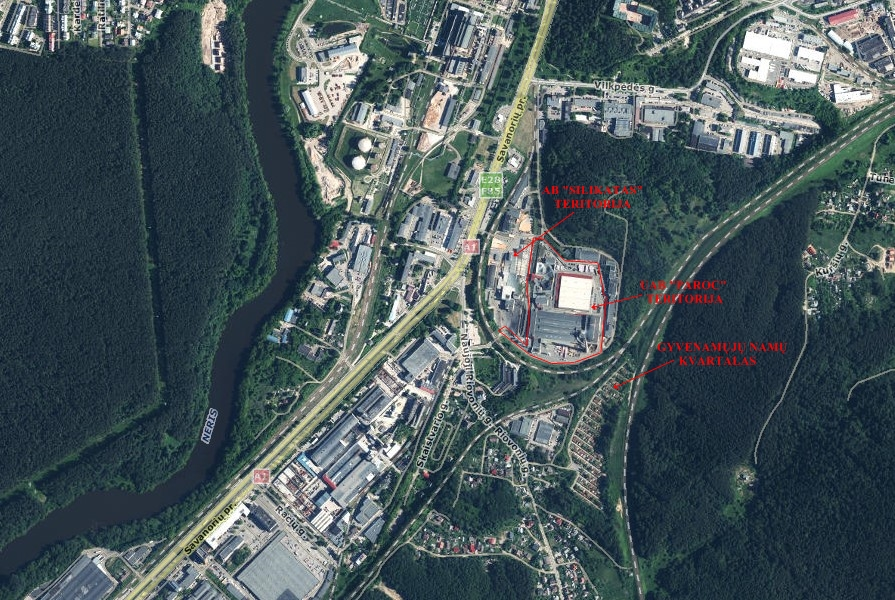 Naujam įrenginiui – statybos pradžia ir planuojama veiklos pradžia. Esamam įrenginiui – veiklos pradžia. UAB „PAROC“ gamybą vykdo nuo 1997 metų L1 linija ir nuo 2005 metų L2 linija. Informacija apie asmenis, atsakingus už įmonės aplinkos apsaugą.Informacija apie įdiegtas aplinkos apsaugos vadybos sistemas. UAB „Paroc“ yra įdiegta aplinkos apsaugos vadybos sistema ISO 14001, kuri taikoma visoms įmonės veiklos kryptims: akmens vatos produktų pirkimui, gamybai, pardavimui. Aplinkos apsaugos vadybos sistema integruota su kokybės vadybos sistema ISO 9001.Įmonės vadovybė yra nustačiusi ir dokumentu  įforminusi aplinkos apsaugos politiką, kuri atitinka įmonės gamybos pobūdį, mąstą bei poveikį aplinkai, apima įsipareigojimus gerinimui bei taršos prevencijai, laikytis aplinkos apsaugos įstatymų bei kitų normatyvinių dokumentų. Su politika supažindinamas kiekvienas darbuotojas.Netechninio pobūdžio santrauka (informacija apie įrenginyje (įrenginiuose) vykdomą veiklą, trumpas visos paraiškoje pateiktos informacijos apibendrinimas). Bazaltas, olivinas, anorthozitas ir dolomitas atvežami traukinių vagonais ir supilami į priėmimo bunkerį. Iš bunkerio žaliavos pasukamu transporteriu supilamos į žaliavų aikštelę į atskiras krūvas. Transporterio viršuje yra įrengtas drėkinimas, kurio dėka žaliavos sudrėkinamos, taip mažinant dulkėjimą. Žaliavos iš žaliavų aikštelės traktoriumi nuvežamos į uždaras saugojimo talpas, iš kur jos sudozuotos reikiamu santykiu keliauja į žemakrosnes, kur degant koksui lydosi. Žemakrosnėse per metus sudeginama iki 21000,0 t akmens anglies (kokso) ir 1500 t kokso briketų. Koksas sandėliuojamas žaliavų aikštelėje. Išeinančios iš žemakrosnių dujos savo sudėtyje turi daug anglies monoksido, kurios yra sudeginamos specialiuose sudegintuvuose. Gaunama šiluma panaudojama oro, įpučiamo į žemakrosnes pašildymui. Degimo produktai abejose linijose valomi tokiais būdais: dujos išsivalo nuo dulkių praeinamos pirmiausiai per sausą rankovinį filtrą. Po to dujos patenka į sudegintuvą, kur sudega anglies monoksidas, o sieros dioksido valymą atlieka dujų plautuvo bokštas, papildomai naudojant cheminę medžiagą – NaOH tirpalą.Po valymo išvalytos dujos  išmetamos per  aukščio kaminą. Išmetamų teršalų matavimai atliekami atskirai gamybos linijoms L1 ir L2.Lydalas iš žemakrosnės per latakus patenka ant centrifugos velenų, kur yra išplaušinamas. Plaušeliai oro srautu nukreipiami ant nusodinimo būgno. Tuo pat metu plaušeliai supurškiami rišikliu ir dulkių surišėju. Taip suformuojamas akmens vatos sluoksnis. Išmetamas dujų – oro mišinys po nusodinimo yra valomas akmens vatos plokščių filtre.Akmens vatos sluoksnis toliau patenka į reikiamo storio kilimo formavimo transporterių sistemą, iš kur siunčiamos į terminio apdorojimo kamerą. Čia rišiklis polikondensuojasi prapučiant karštą orą. Išeinančios dujos iš polikondensacijos kameros valomos sudeginimo sistemoje. Dalis išvalyto dujų – oro mišinio  grįžta atgal į technologiją terminio apdorojimo kameros lamelių pakaitinimui. Po terminio apdorojimo kameros kilimas patenka į aušinimo zoną, kur jis atvėsinamas prasiurbiant ventiliatoriumi orą. Panaudotas oras išvalomas akmens vatos plokščių rėminių filtrų pagalba. Toliau kilimas yra pjaustomas į reikalingų išmatavimų gaminius. Kilimo kraštų nuopjovos yra smulkinamos ir grąžinamos atgal į gamybą. Gaminiai pakuojami ir gabenami į gatavos produkcijos sandėlį.Gamybos proceso valdymui yra parengtos atitinkamos procedūros. Gamybos procesas yra valdomas naudojant kompiuterį ir (arba) rankinį valdymą, video kameras, radijo ryšį. Liniją valdantis personalas nuolat stebi ir valdo kintančius parametrus kompiuterių  ekranuose ir vizualiai pagal dydžius, apibrėžtus technologinėse darbo instrukcijose. Dujų valymo bei atliekų grąžinimo įrenginiai yra sujungti į vieną technologinę grandinę, juos valdo ir prižiūri valymo įrenginių operatorius, kuris dirba kiekvienoje pamainoje. Išsiskiriančių teršiančių medžiagų kiekio kitimą sąlygoja gaminamo produkto rūšis (tankis, storis, rišiklio kiekis, stipruminiai rodikliai), sudėtingi fizikiniai – cheminiai procesai žaliavų lydymo metu, žaliavų kokybiniai rodikliai ir technologinių parametrų svyravimai. Visi gamybos procese išsiskiriantys teršalai po valymo išmetami per vieną stacionarų  001 taršos šaltinį  aukščio kaminą. Abi linijos dirba po 8200 val./metus. Dažnai abi linijos dirba ne vienu metu. Kadangi abi linijos sujungtos į vieną kaminą, tai kaminas dirba 8600 val./metus.  Bendra gamybos schema pateikiama 2 priede.UAB „PAROC“ akmens vatos ir jos gaminių gamykla. Dabartinis akmens vatos gaminių pajėgumas: akmens vatos produktai (L1) – 45600 t/metus, akmens vatos produktai (L2) – 45600 t/metus. Birios vatos – 15120 t/metus. Lamelių – 14280 t/metus. Didinant darbo našumą ir darbo laiką abejomis linijomis planuojama pagaminti 115000 t/metus akmens vatos produktų. Gaminamas birios vatos ir lamelių kiekis nesikeis.II. INFORMACIJA APIE ĮRENGINĮ IR JAME VYKDOMĄ ŪKINĘ VEIKLĄĮrenginys (-iai) ir jame (juose) vykdomos veiklos rūšys. Ūkinės veiklos objekte vykdomos pagrindinės ūkinės veiklos – akmens vatos produktų gamyba, pardavimas. 1 lentelė. Įrenginyje planuojama vykdyti ir (ar) vykdoma ūkinė veikla8. Įrenginio ar įrenginių gamybos (projektinis) pajėgumas arba vardinė (nominali) šiluminė galia. UAB „PAROC dabartinis akmens vatos gaminių pajėgumas: akmens vatos produktai (L1) – 45600 t/metus, akmens vatos produktai (L2) – 45600 t/metus. Birios vatos – 15120 t/metus. Lamelių – 14280 t/metus. Didinant darbo našumą ir darbo laiką abejomis linijomis planuojama pagaminti 115000 t/metus akmens vatos produktų. Gaminamas birios vatos ir lamelių kiekis nesikeis.9. Kuro ir energijos vartojimas įrenginyje (-iuose), kuro saugojimas. Energijos gamyba.2 lentelė. Kuro ir energijos vartojimas, kuro saugojimas3 lentelė. Energijos gamyba III. GAMYBOS PROCESAI10. Detalus įrenginyje vykdomos ir (ar) planuojamos vykdyti ūkinės veiklos rūšių aprašymas ir įrenginių, kuriuose vykdoma atitinkamų rūšių veikla, išdėstymas teritorijoje. Informacija apie įrenginių priskyrimą prie potencialiai pavojingų įrenginių. Bazaltas, olivinas, anorthozitas ir dolomitas atvežami traukinių vagonais ir supilami į priėmimo bunkerį. Iš bunkerio žaliavos pasukamu transporteriu supilamos į žaliavų aikštelę į atskiras krūvas. Transporterio viršuje yra įrengtas drėkinimas, kurio dėka žaliavos sudrėkinamos, taip mažinant dulkėjimą. Briketai atvežami automobiliais tiesiai į žaliavų aikštelę. Žaliavos iš žaliavų aikštelės traktoriumi nuvežamos į uždaras saugojimo talpas, iš kur jos sudozuotos reikiamu santykiu keliauja į žemakrosnes, kur degant koksui lydosi. Žemakrosnėse per metus sudeginama 21000,0 t akmens anglies (kokso) ir 1500,0 t kokso briketų. Koksas sandėliuojamas žaliavų aikštelėje. Išeinančios iš žemakrosnių dujos savo sudėtyje turi daug anglies monoksido, kurios yra sudeginamos specialiuose sudegintuvuose. Gaunama šiluma panaudojama oro, įpučiamo į žemakrosnes pašildymui. Degimo produktai abejose linijose valomi tokiais būdais: dujos išsivalo nuo dulkių praeinamos pirmiausiai per sausą rankovinį filtrą. Po to dujos patenka į sudegintuvą, kur sudega anglies monoksidas, o sieros dioksido valymą atlieka dujų plautuvo bokštas, papildomai naudojant cheminę medžiagą – NaOH tirpalą.Po valymo išvalytos dujos  išmetamos per  aukščio kaminą. Išmetamų teršalų matavimai atliekami atskirai gamybos linijoms L1 ir L2.Lydalas iš žemakrosnės per latakus patenka ant centrifugos velenų, kur yra išplaušinamas. Plaušeliai oro srautu nukreipiami ant nusodinimo būgno. Tuo pat metu plaušeliai supurškiami rišikliu ir dulkių surišėju. Taip suformuojamas akmens vatos sluoksnis. Išmetamas dujų – oro mišinys po nusodinimo yra valomas akmens vatos plokščių filtre.Akmens vatos sluoksnis toliau patenka į reikiamo storio kilimo formavimo transporterių sistemą, iš kur siunčiamos į terminio apdorojimo kamerą. Čia rišiklis polikondensuojasi prapučiant karštą orą. Išeinančios dujos iš polikondensacijos kameros valomos sudeginimo sistemoje. Dalis išvalyto dujų – oro mišinio  grįžta atgal į technologiją terminio apdorojimo kameros lamelių pakaitinimui. Po terminio apdorojimo kameros kilimas patenka į aušinimo zoną, kur jis atvėsinamas prasiurbiant ventiliatoriumi orą. Panaudotas oras išvalomas akmens vatos plokščių rėminių filtrų pagalba. Toliau kilimas yra pjaustomas į reikalingų išmatavimų gaminius. Kilimo kraštų nuopjovos yra smulkinamos ir grąžinamos atgal į gamybą. Gaminiai pakuojami ir gabenami į gatavos produkcijos sandėlį.Gamybos proceso valdymui yra parengtos atitinkamos procedūros. Gamybos procesas yra valdomas naudojant kompiuterį ir (arba) rankinį valdymą, video kameras, radijo ryšį. Liniją valdantis personalas nuolat stebi ir valdo kintančius parametrus kompiuterių  ekranuose ir vizualiai pagal dydžius, apibrėžtus technologinėse darbo instrukcijose. Dujų valymo bei atliekų grąžinimo įrenginiai yra sujungti į vieną technologinę grandinę, juos valdo ir prižiūri valymo įrenginių operatorius, kuris dirba kiekvienoje pamainoje. Išsiskiriančių teršiančių medžiagų kiekio kitimą sąlygoja gaminamo produkto rūšis (tankis, storis, rišiklio kiekis, stipruminiai rodikliai), sudėtingi fiziko – cheminiai procesai žaliavų lydymo metu, žaliavų kokybiniai rodikliai ir technologinių parametrų svyravimai. Visi gamybos procese išsiskiriantys teršalai po valymo išmetami per vieną stacionarų  001 taršos šaltinį  aukščio kaminą. Abi linijos dirba po 8200 val./metus. Dažnai abi linijos dirba ne vienu metu. Kadangi abi linijos sujungtos į vieną kaminą, tai kaminas dirba 8600 val./metus.  Bendra gamybos schema pateikiama 2 priede.10.1. Pirmoji linija		Pirmojoje linijoje yra žemakrosnė, termoapdirbimo kamera, aušinimo kamera, nusodinimo būgnas. Į aplinkos orą patenka anglies monoksidas (B), azoto oksidai (B), kietosios dalelės (B), sieros dioksidas (B), fenolis, formaldehidas, amoniakas. 10.2. Antroji linija		Antrojoje linijoje yra žemakrosnė, termoapdirbimo kamera, aušinimo kamera, nusodinimo būgnas. Į aplinkos orą patenka anglies monoksidas (B), azoto oksidai (B), kietosios dalelės (B), sieros dioksidas (B), fenolis, formaldehidas, amoniakas. 10.3. Rišiklio ruošimo patalpa		Sintetinio rišiklio darbinio tirpalo ruošimo metu iš talpų išsiskiriančios medžiagos pašalinamos per 002 taršos šaltinį pirmos linijos  aukščio kaminą, antros linijos  aukščio kaminą (005 taršos šaltinis). Į aplinkos orą patenka fenolis, formaldehidas, amoniakas. 10.4. Dujinė šildymo įranga		Pirmos linijos dujinė šildymo įranga GA, kurios šiluminis našumas 1,0 MW skirta gamybinėms, buitinėms patalpoms šildyti ir karšto vandens paruošimui. Ši įranga įjungiama darbui, kai stabdoma L1 gamybinė linija ir dirba periodiškai. Dirbant gamybinei linijai šildymas vyksta vartojant žemakrosnės aušinimo šilumą. Dujos pašalinamos per  aukščio kaminą (003 taršos šaltinis). Į aplinkos orą patenka anglies monoksidas (B) ir azoto oksidai (B).10.5. Katilinė		 Katilinėje sumontuoti du G5A ir G5B katilai, kurių bendras šiluminis našumas 1,0 MW. Katilai skirti gamybinėms, buitinėms patalpoms šildyti ir karšto vandens paruošimui. Ši įranga įjungiama darbui, kai stabdoma L2 gamybinė linija ir dirba periodiškai. Dirbant gamybinei linijai šildymas vyksta vartojant žemakrosnės aušinimo šilumą. Dujos pašalinamos per du  aukščio kaminus (006, 012 taršos šaltiniai). Į aplinkos orą patenka anglies monoksidas (A) ir azoto oksidai (A).10.6. Mechaninės dirbtuvės		Mechaninėse dirbtuvėse atliekami suvirinimo darbai. Suvirinimo darbams naudojami OK 48.00 markės elektrodai. Šie elektrodai pagal sudėtį ir klasifikacijas atitinka UONI-13/55 markės elektrodus. Teršalai išsiskiria per bendrą buitinių ir kitų patalpų ištraukiamąją ventiliaciją (004 taršos šaltinis). Į aplinkos orą patenka geležies junginiai, mangano junginiai, azoto oksidai (C) ir anglies monoksidas (C).10.7. Neorganizuoti suvirinimo darbaiĮvairiose įmonės teritorijos vietose yra atliekami neorganizuoti suvirinimo darbai (601 taršos šaltinis). Į aplinkos orą patenka geležies junginiai, mangano junginiai, azoto oksidai (C) ir anglies monoksidas (C).10.8. Kraštų nuopjovų ir neatiktinio produkto grąžinimas į gamybos procesą	Neatitiktinis produktas transporteriais (L2) arba nuvežtas rankiniu būdu (L1) patenka į smulkintuvą, susmulkinimas, patenka į kaupimo talpą, iš ten pagal užduotus technologinius parametrus nukreipiamas į antro lygio smulkintuvą, toliau į ventiliatorių, iš kurio vamzdžiais transportuojama į nusodinimo zoną, kur patenka į vatos kilimą. Per filtrus į aplinkos orą patenka kietosios dalelės (C). Šiame procese yra vienas išsiskyrimo šaltinis, tačiau po valymo perteklinis oras kartu su kietosiomis dalelėmis pašalinamas per tris vamzdžius (007, 010 ir 011 taršos šaltiniai). 10.9. Lamelių pjaustymo baras 	Padėklas su blokais pastatomas ant platformos elektrokrautuvo pagalba priešais padavimo konvejerį. Plokštės padedamos ant padavimo konvejerio rankiniu būdu, priglaudžiant vieną šoną prie kreipiamosios ir paleidžiama link pjaustymo įrenginio. Perpjautos plokštės patikrinamos vizualiai ir sudedamos ant padėklo arba supakuojamos naudojant termotunelį. Paruošti padėklai sandėliuojami pjaustymo patalpoje arba sandėlyje. Nuo pjaustymo įrenginio susidariusios kietosios dalelės per filtrus į aplinkos orą patenka per 008 taršos šaltinį.10.10. Birios vatos gamybos barasSumalta per smulkintuvą produkcija arba pirkėjų gražinti produktų likučiai tiekiami konvejeriais į ~  talpos kaupiklį. Kaupiklio apatinis grandininis transporteris transportuoja produktą prie stačiakampės išmetimo angos. Iš kaupiklio juostinis transporteris perkelia žaliavą į malūną, jame akmens vatos plaušas yra pjaunamas, o ne traiškomas. Ciklone atskirtas nuo produkto oro srautas yra grąžinamas atgal į malūną. Tai sumažina šalinamų iš sistemos dulkių kiekį bei eliminuoja oro srauto įtaką svėrimui. Įrangai veikiant „Auto“ režimu konvejerius valdo svėrimo mazgas. Po malūno ciklono apačioje besisukantis maitintuvas tiekia produktą į juostinį konvejerį. Šis konvejeris dviem skirtingais greičiais transportuoja produktą į svėrimo kamerą, sumontuotą virš presavimo pakavimo įrangos. Pasiekus nustatytą masę, konvejeris sustoja. Jeigu užduota masė yra pasiekta, bei presavimo pakavimo įranga paruošta, svėrimo kameros turinys ištuštinamas į pradinio presavimo kamerą. Didelė suspaudimo plokštė presuoja produktą pradinėje presavimo kameroje. Po to, didelis hidraulinis presavimo cilindras suspaudžia produktą presavimo kameroje. Atsidaro giljotina. Antras hidraulinis cilindras išstumia produktą į maišą per išėjimo angą, kai maišas yra užmautas ant vatos padavimo antgalio.Suvirinimo mazgas, skirtas užpildyto produktu atviro plastikinio maišo galo sandarinimui, po to, kai jis yra nustumtas nuo vatos padavimo antgalio. Po to sandarus maišas yra transportuojamas į akumuliuojantį konvejerį.Po suvirinimo, maišas yra praleidžiamas per metalo detektorių. Čia patikrinamas metalo buvimas pakuotėje. Fotodaviklis sustabdo pakuotę svėrimo padėtyje. Svėrimo rėmas pakelia pakuotę virš velėninio konvejerio bei nusiunčia jos masę į kompiuterinę produkcijos kiekio registravimo sistemą. Po svėrimo transporterio yra automatinis pakų nustūmėjąs, kuris automatiškai pašalina išbrokuotus pakus nuo konvejerio. Planuojamas pagaminti kiekis priklauso nuo produkto paklausos bei gamybinėse linijose susidarančio akmens vatos atliekų kiekio. Per filtrus į aplinkos orą patenka kietosios dalelės (C). 009 taršos šaltinis.10.11. DegalinėĮmonės teritorijoje yra 1 antžeminė talpykla –  talpos ir kuro išdavimo kolonėlė. Talpykloje sandėliuojamas dyzelinis kuras. Per metus sandėliuojama apie 185,0 t, t.y.  dyzelinio kuro. Į aplinkos orą išsiskiria LOJ (602 taršos šaltinis).10.12. Lydalo trupinimasSusidaręs lydalas yra tinkamas produktas pakartotiniam panaudojimui, todėl UAB „Paroc“ gamybinėje teritorijoje jis susmulkinamas iki reikiamos frakcijos ir pakartotinai panaudojamas. Įmonės teritorijoje yra užtektinai vietos lydalo kaupimui ir laikymui. Lydalas  smulkinamas 1 – 2 kartus per mėnesį ir susmulkinama iki 7000 t/metus lydalo. Susmulkinto lydalo frakcija (50 – ) panaudojama be papildomo apdorojimo. Planuojama, kad šios frakcijos lydalo susidarys ir bus panaudota 3000 t/metus. Susmulkinto lydalo frakcija (iki ) išvežama į kitą įmonę briketų gamybai. Planuojama, kad šios frakcijos lydalo susidarys 4000 t/metus. Iš šios frakcijos lydalo pagaminti briketai atsivežami atgal į įmonę ir pakartotinai panaudojami.   Susidaręs lydalas kaupiamas įmonės teritorijoje, šalia pagrindinio kamino (001 taršos šaltinis). Ši teritorijos dalis yra asfaltuota ir . balandžio-gegužės mėn. buvo papildomai sustiprinta ir padengta pilnai nelaidžia danga. Teritorijos plotas .  Sukaupus reikiamą kiekį atsivežamas mobilus lydalo trupintuvas ir lydalas susmulkinamas bei išsijojamas į tinkamas panaudojimui frakcijas. Lydalo trupinimas ir išsijojimas vykdomas toje pačioje teritorijoje. Lydalo trupintuvasTrupintuvas specialiai suprojektuotas ir pagamintas smulkinti nepaslankias medžiagas, gaunamas iš karjerų ar kasyklų akmenų ar ritinių formoje, arba smulkinti statybines sankaupas (pvz. betoną), siekiant sumažinti jas iki reikiamo dydžio gabaliukų. Visas įrenginys sumontuotas ant savaeigės vikšrų važiuoklės taip, kad jį galima lengvai pastatyti darbo zonoje. Trupintuve sumontuotas vidaus degimo dyzelinis variklis. Jo pagrindinė funkcija tiekti energiją hidraulinės grandinės siurbliams, judinantiems visą sistemą. Trupinimui skirtos medžiagos supilamos į tiekimo bloką, kuris tiekia akmenskaldei nepaslankią medžiagą, kurią reikia susmulkinti. Ji pakraunama į piltuvą ir keliauja iki pakrovimo bako, kur atliekamas išankstinis sijojimas. Šią procedūrą atlieka vibruojančių sietų, pagamintų iš nusidėvėjimui atsparios medžiagos, sistema. Įrenginys turi skirtingo tankumo pirminio atsijojimo sietus. Tinkamo dydžio medžiagos pro sietus patenka į apatinę piltuvo dalį ir nugabenama ant pagrindinės išmetimo juostos. Po smulkinimo medžiagos pro sietus patenka taip pat  į apatinę piltuvo dalį ir nugabenamos ant šoninių išmetimo juostų priklausomai nuo susmulkintos frakcijos. Dulkėtumo sumažinimui, dieną prieš smulkinimą, visas lydalo kiekis sudrėkinamas. Dulkėtumo mažinimui išankstinio sijojimo metu ir paduodant medžiagas į smulkintuvą, tiekimo bloke sumontuota vandens purškimo sistema. Purškimo sistema sumontuota tiesiai ant smulkintuvo padavimo angos ir ją sudaro eilė purkštukų. Vandens purškimo sistema sumažina iki minimumo kietųjų dalelių patekimą į aplinkos orą. Drėkinimui panaudotas vanduo suriša lydalo dulkes ir lieka smulkinimui skirtose medžiagose. Panaudotas vanduo į nuotekų tinklus nepatenka.  11. Planuojama naudoti technologija ir kiti gamybos būdai, skirti teršalų išmetimo iš įrenginio (-ių) prevencijai arba, jeigu tai neįmanoma, išmetamų teršalų kiekiui mažinti. Akmens vatos gamybos linijose yra sumontuoti į aplinkos orą išmetamų teršalų valymo įrenginiai.  Degimo produktai abejose linijose valomi tokiais būdais: dujos išsivalo nuo dulkių praeinamos pirmiausiai per sausą rankovinį filtrą. Po to dujos patenka į sudegintuvą, kur sudega anglies monoksidas, o sieros dioksido valymą atlieka dujų plautuvo bokštas, papildomai naudojant cheminę medžiagą – NaOH tirpalą.Akmens vatos perdirbime yra sumontuoti filtrai, kietosioms dalelėms valyti. 12. Pagrindinių alternatyvų pareiškėjo siūlomai technologijai, gamybos būdams ir priemonėms aprašymas, išmetamųjų teršalų poveikis aplinkai arba nuoroda į PAV dokumentus, kuriuose ši informacija pateikta. 2016 05 13 Aplinkos apsaugos agentūra raštu Nr. (28.1)-A4-5029 priėmė sprendimą, kad UAB „Paroc“ gruntuotų akmens vatos lamelių gamybai, neprivaloma atlikti poveikio aplinkai vertinimo.  2019 07 18 Aplinkos apsaugos agentūra raštu Nr. (30.1)-A4-4782 priėmė sprendimą, kad UAB „Paroc“ gamybos apimčių didinimas, neprivaloma atlikti poveikio aplinkai vertinimo Raštai pateikiami 3 priede.13. Kiekvieno įrenginio naudojamų technologijų atitikimo technologijoms, aprašytoms Europos Sąjungos geriausiai prieinamų gamybos būdų (GPGB) informaciniuose dokumentuose ar išvadose, palyginamasis įvertinimas. 4 lentelė. Įrenginio atitikimo GPGB palyginamasis įvertinimasIV. ŽALIAVŲ IR MEDŽIAGŲ NAUDOJIMAS, SAUGOJIMAS15. Žaliavų ir medžiagų naudojimas, žaliavų ir medžiagų saugojimas.5 lentelė. Naudojamos ir (ar) saugomos žaliavos ir papildomos (pagalbinės) medžiagos6 lentelė. Tirpiklių turinčių medžiagų ir mišinių naudojimas ir saugojimasPŪV metu neplanuojama naudoti ar saugoti pavojingų (sprogstamų, degių, dirginančių, kenksmingų, toksiškų, kancerogeninių, ėsdinančių, infekcinių, tetragoninių, mutageninių ir kt.) medžiagų. Lamelių gruntavimui naudojamas grunto sluoksnis, kurio sudėtyje pavojingų medžiagų nėra, todėl 6 lentelė nepildoma. Grunto sluoksnio saugos duomenų lapas pateikiamas 4 priede. V. VANDENS IŠGAVIMAS16. Informacija apie vandens išgavimo būdą (nuoroda į techninius dokumentus, statybos projektą ar kt.).Vanduo buities ir gamybos reikmėms gaunamas iš AB „Silikatas“ geriamojo vandentiekio tinklo. UAB ”Paroc” už vandenį atsiskaito su AB ”Silikatas”, kuris yra vandentiekio tinklo abonentas. Sutartis su AB „Silikatas“ pateikiama 5 priede. 7 lentelė. Duomenys apie paviršinį vandens telkinį, iš kurio numatoma išgauti vandenį, vandens išgavimo vietą ir planuojamą išgauti vandens kiekį.Kadangi vanduo iš paviršinių vandens telkinių neišgaunamas, 7 lentelė nepildoma. 8 lentelė. Duomenys apie planuojamas naudoti požeminio vandens vandenvietesUAB „PAROC“ nenaudoja požeminio vandens vandenviečių  (telkinių), todėl 8 lentelė nepildoma. VI. TARŠA Į APLINKOS ORĄ 17. Į aplinkos orą numatomi išmesti teršalaiUAB „PAROC“ planuojama ūkinė veikla t.y. gamybos apimčių didinimas neturės reikšmingo poveikio gyventojams ir visuomenės sveikatai, nes momentiniai teršalų išmetimai (g/s) nesikeis. Padidės metinis išmetamų teršalų (t/metus) kiekis. Nors gamybos apimtys didinamos 26 %, oro teršalų metinis kiekis padidėja tik 3,3 % . 9 lentelė. Į aplinkos orą numatomi išmesti teršalai ir jų kiekis10 lentelė. Stacionarių aplinkos oro taršos šaltinių fiziniai duomenysĮrenginio pavadinimas Akmens vatos gamyba11 lentelė. Tarša į aplinkos orąĮrenginio pavadinimas Akmens vatos gamyba12 lentelė. Aplinkos oro teršalų valymo įrenginiai ir taršos prevencijos priemonėsĮrenginio pavadinimas Akmens vatos gamyba13 lentelė. Tarša į aplinkos orą esant neįprastoms (neatitiktinėms) veiklos sąlygomsĮrenginio pavadinimas Akmens vatos gamybaVII. ŠILTNAMIO EFEKTĄ SUKELIANČIOS DUJOS18. Šiltnamio efektą sukeliančios dujos.14 lentelė. Veiklos rūšys ir šaltiniai, iš kurių į atmosferą išmetamos ŠESD, nurodytos Lietuvos Respublikos klimato kaitos valdymo finansinių instrumentų įstatymo 1 priedeVIII. TERŠALŲ IŠLEIDIMAS SU NUOTEKOMIS Į APLINKĄ 19. Teršalų išleidimas su nuotekomis į aplinką. 15 lentelė. Informacija apie paviršinį vandens telkinį (priimtuvą), į kurį planuojama išleisti nuotekasUAB „PAROC“ susidaro buitinės ir lietaus – paviršinės nuotekos. Nuotekos išleidžiamos į bendrus su AB „Silikatas“ nuotekų tinklus, iš kurių atitinkamai patenka į UAB „Vilniaus vandenys“ ir UAB „Grinda“ valymo įrenginius. Į paviršinius vandens telkinius nuotekos neišleidžiamos, todėl 15 lentelė nepildoma. 16 lentelė. Informacija apie nuotekų išleidimo vietą/priimtuvą (išskyrus paviršinius vandens telkinius), į kurį planuojama išleisti nuotekas17 lentelė. Duomenys apie nuotekų šaltinius ir / arba išleistuvus18 lentelė. Į gamtinę aplinką planuojamų išleisti nuotekų užterštumas Už nuotekų užterštumą atsikaito AB „Silikatas“ todėl 18 lentelė nepildoma. 19 lentelė. Objekte / įrenginyje naudojamos nuotekų kiekio ir taršos mažinimo priemonės20 lentelė. Numatomos vandenų apsaugos nuo taršos priemonėsUAB „PAROC“ papildomų vandenų apsaugos nuo taršos priemonių nenumato, todėl 20 lentelė nepildoma.21 lentelė. Pramonės įmonių ir kitų abonentų, iš kurių planuojama priimti nuotekas (ne paviršines), sąrašas ir planuojamų priimti nuotekų savybėsUAB „PAROC“ iš kitų pramonės įmonių ar kitų abonentų neplanuoja priimti nuotekų, todėl 21 lentelė nepildoma.22 lentelė. Nuotekų apskaitos įrenginiaiIX. DIRVOŽEMIO IR POŽEMINIO VANDENS APSAUGA20. Dirvožemio ir gruntinių vandenų užterštumas. Duomenys apie žinomą įmonės teritorijos dirvožemio ir (ar) požeminio vandens taršą, nurodant galimas priežastis, kodėl šis užteršimas įvyko arba vyksta tiek dirvos paviršiuje, tiek gilesniuose dirvos sluoksniuose, jei nerengiama užterštumo būklės ataskaita. Galima žemės tarša esant neįprastoms (neatitiktinėms) veiklos sąlygoms ir priemonės galimai taršai esant tokioms sąlygoms išvengti ar ją riboti. 2014 metais UAB „PAROC“ teritorijoje buvo atliktas preliminarus ekogeologinis tyrimas. Sklypo teritorijos viršutinės pjūvio dalies geologinės sandaros, litologijos nustatymui bei bandinių gruntų fizinių – mechaninių savybių ir cheminės sudėties tyrimams paėmimo tikslu, išgręžti aštuoni  diametro tiriamieji gręžiniai. Gręžinių gyliai nuo 3,0 iki ., bendras jų metražas . Buvo ištirta 18 grunto ir 6 gruntinio vandens bandiniai. Preliminariais ekogeologiniais tyrimais nustatyta, kad didžiausia gruntinio vandens tarša yra gręžinyje Nr. P-26, kur nuo pat akmens vatos gamybos veiklos pradžios pakraunamos ir sandėliuojamos gamybinės atliekos, t.y. pietrytinėje sklypo dalyje, prie kamino. Atlikus detalius ekogeologinius tyrimus buvo išgręžti 6 papildomi gręžiniai. Gamybinių atliekų aikštelėje, kur yra lydalo laikymo iki susmulkinimo ir smulkinimo vieta, išgręžtas gręžinys Nr. P-31 ir paimti gruntinio vandens bandiniai. Šiame gręžinyje gruntinio vandens taršos nenustatyta. Preliminarių ir detalių ekogeologinių tyrimų ataskaitos išvados ir rekomendacijos bei Lietuvos geologijos tarnybos išvados pateikiamos 6 priede.  Tvarkymo planas buvo paruoštas ir suderintas su Vilniaus RAAD 2015-10-28 (6 priedas). Darbai pagal tvarkymo planą  atlikti . kovo – birželio  mėnesiais.Po tvarkymo darbų atlikimo, padarytas kontrolinis ekogeologinis tyrimas (6 priedas).Nuo 2016 m., pagal patvirtintą monitoringo planą, atliekamas gruntinio vandens monitoringas dviejuose gręžiniuose.X. TRĘŠIMAS21. Informacija apie biologiškai skaidžių atliekų naudojimą tręšimui žemės ūkyje.  UAB „PAROC“ biologiškai skaidžių atliekų nenaudoja.22. Informacija apie laukų tręšimą mėšlu ir (ar) srutomis. UAB „PAROC“ neužsiima laukų tręšimu. XI.  NUMATOMAS ATLIEKŲ SUSIDARYMAS, APDOROJIMAS (NAUDOJIMAS AR ŠALINIMAS, ĮSKAITANT PARUOŠIMĄ NAUDOTI AR ŠALINTI) IR LAIKYMAS23. Atliekų susidarymas. Numatomos atliekų prevencijos priemonės ir kitos priemonės, užtikrinančios įmonėje  susidarančių atliekų (atliekos pavadinimas, kodas) tvarkymą laikantis nustatytų atliekų tvarkymo principų bei visuomenės sveikatos ir aplinkos apsaugą.UAB „PAROC“ veikloje visos susidarančios atliekos rūšiuojamos. Kiekvienas darbuotojas susidariusias atliekas padeda į tai atliekų rūšiai skirtas, pažymėtas etiketėmis talpas. Už atliekų apskaitą bei teisingą atliekų talpų pažymėjimą atsakingas aplinkosaugos vadovas. Pavojingos atliekos laikomos sandariose talpose, kad negalėtų išbyrėti, išgaruoti ar kitaip patekti į aplinką.Kitaip neapibrėžtos atliekos, tai akmens vatos gamybos atliekos (10 11 99) padidėja tik 5 % (nors gamybos apimtys didėja 26 %) ir visas padidėjęs kiekis bus vežamas briketuoti ir grąžinamas atgal į gamybą kaip žaliava. Akmens vatos gamybos atliekos, lydymo proceso dulkės (dalelės ir dulkės kodas 10 11 05, bei dugno pelenai, šlakas ir garo katilų dulkės (išskyrus garo katilų dulkes, nurodytas 10 01 04) kodas 10 01 01), padidėja 17 % dėl didinamų gamybos apimčių bei dėl didėjančio naudojamų briketų kiekio. Tačiau visos lydymo proceso dulkės grąžinamos per briketus į gamybą. Dėl naujos automatizuotos pakavimo sistemos padidėja polietileno (plastikai, kodas 20 01 39), medienos (medinės pakuotės, kodas 15 01 03)  atliekų kiekiai, tačiau visos šios atliekos perduodamos atliekų tvarkytojams ir perdirbamos. Atsiranda naujos atliekų grupės: naftos produktų/vandens separatorių dumblas, kodas 13 05 02*, naftos produktų/vandens separatorių tepaluotas vanduo, kodas 13 05 07* ir žvyro gaudyklės ir naftos produktų/vandens separatorių atliekų mišiniai, kodas 13 05 08*. Tai atliekos, susidarančios dyzelino kolonėlės naftos gaudyklės  priežiūros metu. Iki 2018 m. kolonėlės priežiūrą vykdė išorinė įmonė, kuri pati priduodavo atliekas. Nuo 2018 m. sudaryta nauja trišalė sutartis tarp VŠĮ „Grunto valymo technologijos“, UAB „PAROC” ir UAB „Vidurys” Normaliam lydymo procesui užtikrinti, reikalinga, kad naudojamų akmenų bei kokso frakcija būtų ne mažesnė kaip 22 – , todėl prieš patenkant į žemakrosnę, akmenys ir koksas prasijojami ir netinkama smulki frakcija (kuri vadinama akmenų atsijomis) surenkama atskirai. Akmenų bei kokso  atsijos yra įvardintos kaip šalutinis produktas ir parduodamos kelių, aikštelių remontui arba sunaudojamos kaip žaliava briketų gamybai. UAB „PAROC“ efektyvesniam kokso panaudojimui naudoja sijojimo įrenginį. Šio įrenginio paskirtis kokso sijojimas. Paprastai į lydkrosnes paduodamo kokso frakcija yra daugiau nei .  Šiuo įrenginiu atsijojamos 2 ÷  frakcijos, kurios bus panaudojamos lydkrosnėse. Taip bus efektyviau panaudojama kokso žaliava. Kokso frakcija iki  bus perduodama išorinei įmonei briketų gamybai. Pagaminti kitoje įmonėje briketai bus gražinami atgal UAB „PAROC“ ir panaudojami žemakrosnėse. UAB „PAROC“ vykdo lydalo atliekų pakartotinį panaudojimą. Lydalo paruošimui pakartotiniam naudojimui naudojamas mobilus trupintuvas – sijotuvas. Trupintuvo paskirtis lydalą sutrupinti ir išsijoti  į frakcijas iki  ir 2 ÷ . Frakcija 2 ÷  bus panaudojama lydkrosnėse kartu su kitomis žaliavomis. Frakcija iki  bus perduodama kaip atliekos išorinei įmonei briketų gamybai. Pagaminti kitoje įmonėje briketai bus gražinami atgal UAB „PAROC“ ir panaudojami žemakrosnėse. Įmonėje nuolat diegiami atliekų grąžinimo atgal į gamybinį procesą projektai, kurių tikslas  - mažinti gamybos metu susidarančius akmens vatos gamybos atliekų kiekius.24. Atliekų apdorojimas (naudojimas ar šalinimas, įskaitant paruošimą naudoti ar šalinti) ir laikymas24.1. Nepavojingosios atliekosLentelės nepildomos, nes perdirbamos tik įmonėje, gamybos metu, susidariusios atliekos t.y. neatitiktiniai akmens vatos produktai, vatos kilimo kraštų nuopjovos bei lydalo atliekos. Įmonėje taip pat perdirbamas pirkėjų gražintas perteklinis produktas t.y. nepanaudotos ir neužterštos akmens vatos gaminiai ir jų likučiai. Šios atliekos grąžinamos į gamybinę liniją perdirbimui arba iš jų gaminama biri vata.23 lentelė. Numatomos naudoti nepavojingosios atliekos.24 lentelė. Numatomos šalinti nepavojingosios atliekos.25 lentelė. Numatomos paruošti naudoti ir (ar) šalinti nepavojingosios atliekos.26 lentelė. Didžiausias numatomas laikyti nepavojingųjų atliekų kiekis.27 lentelė. Didžiausias numatomas laikyti nepavojingųjų atliekų kiekis jų susidarymo vietoje iki surinkimo (S8).24.2. Pavojingosios atliekos28 lentelė. Numatomos naudoti pavojingosios atliekos.29 lentelė. Numatomos šalinti pavojingosios atliekos.30 lentelė. Numatomos paruošti naudoti ir (ar) šalinti pavojingosios atliekos.31 lentelė. Didžiausiais numatomas laikyti pavojingųjų atliekų kiekis.32 lentelė. Didžiausias numatomas laikyti pavojingųjų atliekų kiekis jų susidarymo vietoje iki surinkimo (S8).25. Papildomi duomenys pagal Atliekų deginimo aplinkosauginių reikalavimų, patvirtintų Lietuvos Respublikos aplinkos ministro 2002 m. gruodžio 31 d. įsakymu Nr. 699 „Dėl Atliekų deginimo aplinkosauginių reikalavimų patvirtinimo“, 8, 81 punktuose nustatytus reikalavimus.“;26. Papildomi duomenys pagal Atliekų sąvartynų įrengimo, eksploatavimo, uždarymo ir priežiūros po uždarymo taisyklių, patvirtintų Lietuvos Respublikos aplinkos ministro 2000 m. spalio 18 d. įsakymu Nr. 444 „Dėl Atliekų sąvartynų įrengimo, eksploatavimo, uždarymo ir priežiūros po uždarymo taisyklių patvirtinimo“, 50, 51 ir 52 punktų reikalavimus.XII. TRIUKŠMO SKLIDIMAS IR KVAPŲ KONTROLĖ27. Informacija apie triukšmo šaltinius ir jų skleidžiamą triukšmą.Didinant gamybines apimtis naujų triukšmo šaltinių nebus ir papildomos fizikinės taršos nesusidarys. Planuojamos ūkinės veiklos sukeliamas triukšmo lygis skaičiuojamas dienos, vakaro ir nakties laikotarpiais. Triukšmo sklaida skaičiuojama 4 m aukštyje. Triukšmo sklaidos skaičiavimo žingsnio dydis – dx = 2 m; dy = 2 m. Triukšmo lygis skaičiuojamas ties UAB „Paroc“ ribomis ar artimiausių gyvenamosios paskirties pastatų/teritorijų aplinkoje. Skaičiavimų rezultatai ties sklypo ribomis pateikiami 2 lentelėje.2 lentelė. Prognozuojamas ūkinės veiklos triukšmo lygis ties sklypo ribomis*leistinas ribinis triukšmo lygisIš pateiktų skaičiavimo rezultatų matoma, jog dienos ir vakaro laikotarpiais triukšmo lygis ties sklypo ribomis nebus viršijamas, o nakties laikotarpiu gali būti viršijamas ties rytine sklypo riba pagal HN33:2011 1 lentelės 4 punktą. Triukšmo lygio skaičiavimo ir modeliavimo rezultatai ties gyvenamąja aplinka pateikiami 3 lentelėje.3 lentelė. Prognozuojamas ūkinės veiklos triukšmo lygis ties artimiausiais gyvenamosios paskirties pastataisNustatyta, kad planuojamos ūkinės veiklos sukeliamas triukšmo lygis artimiausioje gyvenamosios paskirties pastatų aplinkoje nei vienu paros laikotarpiu neviršys triukšmo ribinių dydžių, reglamentuojamų ūkinės veiklos objektams pagal HN 33:2011 1 lentelės 4 punktą. Planuojamos ūkinės veiklos sukeliamo triukšmo sklaidos žemėlapiai pateikiami 7 priede (10–12 psl.).Autotransporto sukeliamas triukšmas: Skaičiuojant viešojo naudojimo gatvėmis pravažiuojančio autotransporto srauto sukeliamą triukšmą, prie kurio pridėtas su planuojama ūkine veikla susijęs autotransporto srautas, vertinamas dienos, vakaro ir nakties triukšmo lygis. Triukšmo lygiai apskaičiuoti gyvenamosios paskirties pastatų aplinkoje pateikiami 4 lentelėje.4 lentelė. Esamo ir su veikla susijusio autotransporto srauto sukeliamas triukšmo lygis artimiausioje gyvenamosios paskirties pastatų aplinkojeKadangi su ūkine veikla susijusio transporto dalis bendrame Naujosios Riovonių gatvės sraute sudaro tik ~ 2 proc., bendro srauto, todėl vyraujančiu triukšmo šaltiniu gyvenamosiose teritorijose yra jau esami transporto srautai. Sunkiasvorės ir kitos transporto priemonės iš įmonės teritorijos juda link Savanorių prospekto, todėl 4 lentelėje pateiktuose rezultatuose ties gyvenamaisiais namais šių priemonių įtaka triukšmo lygiui yra nežymi, o skaičiavimo rezultatai sutampa su strateginio kartografavimo metu gautais rezultatais. Remiantis šiais rezultatais, triukšmo lygis ties gyvenamosios paskirties pastatais (adresais Naujoji Riovonių 10, 12, 27, 29) dienos ir vakaro metu yra 65–74 dBA, o nakties metu 60–69 dBA. Triukšmo lygio vertės yra viršijamos visais paros laikotarpiais.	UAB „PAROC“ planuojamos ūkinės veiklos triukšmo vertinimo ataskaita pateikiama 7 priede. 28. Triukšmo mažinimo priemonės.Įmonės teritorija nuo pagrindinio įvažiavimo yra užpylimuota bei yra pastatyta apsauginė siena. Tarp artimiausių gyvenamų namų ir įmonės yra želdinių juosta, kuri irgi sumažina triukšmą.29. Įrenginyje vykdomos veiklos metu skleidžiami kvapai.UAB „Paroc“ vykdomos veiklos į aplinkos orą išmetami teršalai turintys kvapą yra fenolis, formaldehidas, amoniakas ir LOJ. Jų koncentracijos buvo perskaičiuotos į europinius kvapo vienetus. Pagal 2012 metais Vilniaus Gedimino technikos universiteto parengtas Kvapų valdymo metodines rekomendacijas „vienas iš dažniausiai pasitaikančių ir nemalonų kvapą sukeliančių vertintinų aplinkos oro teršalų yra amoniakas. Įvairiuose literatūros šaltiniuose yra pateikiamos skirtingos amoniako kvapo slenksčio vertės – nuo 0,026 mg/m3 iki 40 mg/m3. Išanalizavus literatūros šaltinius, manytina, kad vienas iš naujausių mokslinių tyrimų nustatant amoniako kvapo slenksčio vertę yra paskelbtas Jungtinės Karalystės moksliniame žurnale „Toxicological and Environmental Chemistry“ (Cawthon et al. 2009). Šiame straipsnyje (šaltinyje) nurodoma, kad amoniako kvapo slenksčio vertė yra 1,1 ppm, t. y. 0,76 mg/m3. Šią amoniako kvapo slenksčio vertę siūlytina taikyti vertinant amoniako skleidžiamą kvapą“.Literatūriniuose šaltiniuose benzino kvapo slenkstinę vertę nurodo kintant 0,06-0,12 ppm (0,3 - 0,6 mg/m3) ribose. Lietuvos naftos produktų prekybos įmonių asociacijos internetinėje svetainėje (http://www.oilunion.lt/lit/Specialistu komentarai/76/97/837) nurodoma, jog žmogus pradeda jausti naftos angliavandenilių kvapą, kai ore jų koncentracija yra 0,3 mg/m3. Siekiant įvertinti maksimalų neigiamą efektą visuomenės sveikatai, LOJ koncentracija lyginama su mažiausia, t.y. lygia 0,3 mg/m3, kvapo slenksčio verte.Formadehido kvapo slenksčio vertė yra 0,83 ppm, t. y. 1,0209 mg/m3. Fenolio kvapo slenksčio vertė yra 1,46 ppm, t. y. 5,621 mg/m3. Remiantis šiomis rekomendacijomis teršalų koncentracijos perskaičiuotos į kvapo vienetus ir atliktas skleidžiamo kvapo modeliavimas.UAB „Paroc“ maksimali 1 valandos kvapo koncentracija taikant 98,08 procentilį aplinkinėse teritorijose, sudaro be fono: 0,057889 OUE/m3 (0,007 RV, kai RV = 8 OUE/m3). Ji pasiekiama ~ 20 m atstumu pietryčių kryptimi nuo taršos šaltinių. Tai yra didžiausia koncentracija, kuri susidaro eksploatuojant įrenginius, esant nepalankioms meteorologinėms sąlygoms.Kvapų pažeminiame sluoksnyje sklaidos modeliavimas pateikiamas 8 priede.30. Kvapų sklidimo iš įrenginių mažinimo priemonės, atsižvelgiant į ES GPGB informaciniuose dokumentuose pateiktas rekomendacijas kvapams mažinti.UAB „PAROC“ veiklai netaikomos kvapų mažinimo priemonės. Taip pat tokiai veiklai ES GPGB informaciniuose dokumentuose nėra pateiktų rekomendacijų kvapams mažinti. XIII. Aplinkosaugos veiksmų planas28 lentelė. Aplinkosaugos veiksmų planasXIV. PARAIŠKOS DOKUMENTAI, KITI PRIEDAI, INFORMACIJA IR DUOMENYS 1. UAB „PAROC“ teritorijos planas pateikiamas 1 priede.2. Bendra gamybos schema pateikiama 2 priede.3. Aplinkos apsaugos agentūros raštai dėl PAV procedūrų pateikiami 3 priede. 4. Grunto sluoksnio saugos duomenų lapas pateikiamas 4 priede.5. Sutartis dėl vandens tiekimo ir nuotekų priėmimo pateikiama 5 priede.  6. Preliminarių ekogeologinių tyrimų ataskaitos išvados ir rekomendacijos bei Lietuvos geologijos tarnybos išvada pateikiami 6 priede.  7.  Triukšmo vertinimo ataskaita pateikiama 7 priede.8. Teršalų ir kvapų pažeminiame sluoksnyje sklaidos modeliavimas pateikiamas 8 priede.9. 2019 06 19 generalinio direktoriaus įsakymas “Dėl ekstremalių situacijų valdymo plano patvirtinimo” Nr. 01-48 pateikiamas 9 priede. 10. Ūkio subjekto aplinkos monitoringo programos projektas pateikiamas 10 priede. 11. UAB „Paroc“ teritorijos tvarkymo planas pateikiamas 11 priede. 12. Detalaus ekogeologinio tyrimo ataskaita, teritorijos tvarkymo planas ir potencialaus geologinės aplinkos taršos židinio inventorizavimo anketa (deklaracija) pateikiama 12 priede. 13. ŠESD planas pateikiamas 13 priede.14. Rinkliava už TIPK leidimo pakeitimą pateikiama 14 priede. 4 priedo 1 priedėlisDEKLARACIJATeikiu paraišką Taršos integruotos prevencijos ir kontrolės leidimui gauti (pakeisti).Patvirtinu, kad šioje paraiškoje pateikta informacija yra teisinga, tiksli ir visa.Neprieštarauju, kad leidimą išduodanti institucija paraiškos ar jos dalies kopiją, išskyrus informaciją, kuri šioje paraiškoje nurodyta kaip komercinė (gamybinė) paslaptis, pateiktų bet kuriam asmeniui.Įsipareigoju nustatytais terminais:1) deklaruoti per praėjusius kalendorinius metus į aplinkos orą teršalų kiekį;2) raštu pranešti apie bet kokius įrenginio pobūdžio arba veikimo pakeitimus ar išplėtimą, kurie gali daryti neigiamą poveikį aplinkai;3) kiekvienais kalendoriniais metais iki balandžio 30 d. atsisakyti tokio ŠESD apyvartinių taršos leidimų kiekio, kuris yra lygiavertis per praėjusius kalendorinius metus išmestam į atmosferą anglies dioksido kiekiui, išreikštam tonomis, ir (ar) anglies dioksido ekvivalento kiekiui.Parašas _____________________________	Data __________________(veiklos vykdytojas ar jo įgaliotas asmuo)_	(pasirašančiojo vardas, pavardė, parašas, pareigos; pildoma didžiosiomis raidėmis)_________________110711742Įrenginio pavadinimasĮrenginyje planuojamos vykdyti veiklos rūšies pavadinimas pagal Taisyklių 1 priedą ir kita tiesiogiai susijusi veikla12Akmens vatos gamyba3.4. punktas. Mineralinių medžiagų lydymas, įskaitant mineralinio pluošto gamybą, kai lydymo pajėgumas didesnis kaip 20 tonų per dieną;Energetiniai ir technologiniai ištekliaiTransportavimo būdasPlanuojamas sunaudojimas,matavimo vnt. (t, m3, KWh ir kt.)Kuro saugojimo būdas (požeminės talpos, cisternos, statiniai, poveikio aplinkai riziką mažinantys betonu dengti kuro saugyklų plotai ir pan.)1234a) elektros energijaElektros tinklai29400000 kWhXb) šiluminė energija1000 MWhXc) gamtinės dujosDujotiekis5300000 Nm3Nesaugomad) suskystintos dujose) mazutasf) krosninis kurasg) dyzelinasAutotransportas185,0 tUAB „Paroc“ modulinė degalinė, antžeminė  talpos kuro saugyklag) dyzelinasUžsipilama degalinės50,0 tNesaugomah) akmens anglis (koksas)Geležinkelio vagonai21000,0 tŽaliavų aikštelėi) benzinasUžsipilama degalinėse50,0 tNesaugomaj) biokuras:1) kokso briketaiAutotransportas1500,0 tŽaliavų aikštelė arba bunkeriai2)k) ir kitiEnergijos rūšisĮrenginio pajėgumasPlanuojama pagaminti123Elektros energija, kWh――Šiluminė energija, MWh―1000Eil. Nr.Aplinkos komponentai, kuriems daromas poveikisNuoroda į ES GPGB informacinius dokumentus, anotacijasGPGB technologijaSu GPGB taikymu susijusiosvertės, vnt.AtitikimasPastabos12345671.Aplinkos vadybos sistemaKomisijos  įgyvendinimo  sprendimas. vasario 28 d.kuriame pagal Europos Parlamento ir Tarybos direktyvą 2010/75/ES dėl pramoninių išmetamų teršalų pateikiamos geriausių prieinamų gamybos būdų (GPGB) išvados dėl stiklo gamybosAdministracijos, įskaitant aukščiausiąją vadovybę, įsipareigojimas;aplinkos politikos, kuri apimtų nuolatinį įrenginio modernizavimą, už kurį atsakinga administracija, apibrėžimas;planavimas ir būtinų procedūrų parengimas, tikslų ir užduočių nustatymas, jas susiejant su finansiniu planavimu ir investavimu;Atitinka. UAB „Paroc“ yra įdiegta aplinkos apsaugos vadybos sistema ISO 14001, kuri taikoma visoms įmonės veiklos kryptims: akmensvatos produktų pirkimui, gamybai, pardavimui. Aplinkos apsaugos vadybos sistema integruota su kokybės vadybos sistema ISO 9001.Įmonės vadovybė yra nustačiusi ir dokumentu įforminusi aplinkos apsaugos politiką, kuri atitinka įmonės gamybos pobūdį, mąstą bei poveikį aplinkai, apima įsipareigojimus gerinimui bei taršos prevencijai, laikytis aplinkos apsaugos įstatymų bei kitų normatyvinių dokumentų.Su politika supažindinamas kiekvienas darbuotojas.Eil. Nr.Aplinkos komponentai, kuriems daromas poveikisNuoroda į ES GPGB informacinius dokumentus, anotacijasGPGB technologijaSu GPGB taikymu susijusiosvertės, vnt.AtitikimasPastabos12345672.Aplinkos vadybos sistemaKomisijos  įgyvendinimo  sprendimas. vasario 28 d.kuriame pagal Europos Parlamento ir Tarybos direktyvą 2010/75/ES dėl pramoninių išmetamų teršalų pateikiamos geriausių prieinamų gamybos būdų (GPGB) išvados dėl stiklo gamybosprocedūrų įgyvendinimas, ypatingą dėmesį skiriant:struktūrai ir atsakomybeimokymui, išmanymui ir kompetencijairyšiamsdarbuotojų dalyvavimuidokumentamsveiksmingai procesų kontroleitechninės priežiūros programomsavarinei parengčiai ir reagavimuiatitikties aplinkos teisės aktams užtikrinimui.Atitinka. Įmonėje paskirtas atsakingas asmuo už aplinkosaugos reikalavimų vykdymą. Kiekvienas įmonės darbuotojas turi pareigų ar darbo aprašymus, kuriose nurodytos jo pareigos, teisės, įgaliojimaiir atsakomybė bei jo pareigybei keliami reikalavimai. Tarp kitų pareigų nurodytos ir tos, kurios susijusios su aplinkos apsaugos reikalavimųvykdymu. Darbuotojai yra reikiamai apmokyti ir turi atitinkamą patirtį, kad atitiktų jiems keliamus reikalavimus. Personalas, dirbantis su pavojingomis cheminėmis medžiagomis, apmokomas pagal specialią mokymų programą. Įmonėje parengtas ir generalinio direktoriaus patvirtintas įsakymas “Dėl ekstremalių situacijų valdymo  plano patvirtinimo“.Eil. Nr.Aplinkos komponentai, kuriems daromas poveikisNuoroda į ES GPGB informacinius dokumentus, anotacijasGPGB technologijaSu GPGB taikymu susijusiosvertės, vnt.AtitikimasPastabos12345673.Aplinkos vadybos sistemaKomisijos  įgyvendinimo  sprendimas. vasario 28 d.kuriame pagal Europos Parlamento ir Tarybos direktyvą 2010/75/ES dėl pramoninių išmetamų teršalų pateikiamos geriausių prieinamų gamybos būdų (GPGB) išvados dėl stiklo gamybosv. veiklos parametrų tikrinimas ir ištaisomųjų veiksmų vykdymas, ypatingą dėmesį skiriant:stebėjimui ir matavimui (žr. taip pat informacinį dokumentą „Bendrieji stebėsenos principai“)ištaisomiesiems ir prevenciniams veiksmamsįrašų tvarkymuinepriklausomam (jeigu įmanoma) vidaus auditui siekiant nustatyti, ar AVS atitinka numatytas priemones ar jų neatitinka ir ar ji tinkamai įgyvendinama bei prižiūrima;Atitinka. Įmonėje nuolat tikrinami gaminiai, žaliavos ir į aplinkos orą išmetami teršalai. Visi įrašai kaupiami duomenų bazėje ir lyginami su ankstesniais matavimais ir atitikimu nustatytiems reikalavimams bei normatyvams. 4.Energijos naudojimo veiksmingumasKomisijos  įgyvendinimo  sprendimas. vasario 28 d.kuriame pagal Europos Parlamento ir Tarybos direktyvą 2010/75/ES dėl pramoninių išmetamų teršalų pateikiamos geriausių prieinamų gamybos būdų (GPGB) išvados dėl stiklo gamybosProceso optimizavimas kontroliuojant veiklos parametrus.Reguliari techninė lydkrosnės priežiūra.Atliekinės šilumos katilo naudojimas energijai atgauti, jei šis atgavimas techniškai ir ekonomiškai perspektyvus.Atitinka. Visa gamybos procesas optimatizuotas. Veiklos parametrai nuolat kontroliuojami. Lydkrosnėse reguliariai atliekama techninė priežiūra. Esant reikalui atliekami remonto darbai.Gamybos procesuose susidariusi šiluminė energija panaudojama patalpų šildymui.   Eil. Nr.Aplinkos komponentai, kuriems daromas poveikisNuoroda į ES GPGB informacinius dokumentus, anotacijasGPGB technologijaSu GPGB taikymu susijusiosvertės, vnt.AtitikimasPastabos12345675.Medžiagų laikymas ir tvarkymasKomisijos  įgyvendinimo  sprendimas. vasario 28 d.kuriame pagal Europos Parlamento ir Tarybos direktyvą 2010/75/ES dėl pramoninių išmetamų teršalų pateikiamos geriausių prieinamų gamybos būdų (GPGB) išvados dėl stiklo gamybosŽaliavų laikymasBiriąsias miltelines medžiagas laikyti uždaruose bokštuose, kuriuose įmontuota dulkių sulaikymo sistema (pvz., audeklinis filtras).Iš smulkiųjų dalelių sudarytas medžiagas laikyti uždarose talpyklose ar sandariuose maišuose.Rupias dulkingas medžiagas laikyti uždengtas krūvose.Naudoti kelių valymo transporto priemonės ir drėkinimo vandeniui metodus.Atitinka. Bazaltas, olivinas, anorthozitas ir dolomitas atvežami traukinių vagonais ir supilami į priėmimo bunkerį. Iš bunkerio žaliavos pasukamu transporteriu supilamos į žaliavų aikštelę į atskiras krūvas. Transporterio viršuje yra įrengtas drėkinimas, kurio dėka žaliavos sudrėkinamos, taip mažinant dulkėjimą. Žaliavos iš žaliavų aikštelės traktoriumi nuvežamos į uždaras saugojimo talpas, iš kur jos sudozuotos reikiamu santykiu keliauja į žemakrosnes, kur degant koksui lydosi.5.Medžiagų laikymas ir tvarkymasKomisijos  įgyvendinimo  sprendimas. vasario 28 d.kuriame pagal Europos Parlamento ir Tarybos direktyvą 2010/75/ES dėl pramoninių išmetamų teršalų pateikiamos geriausių prieinamų gamybos būdų (GPGB) išvados dėl stiklo gamybosŽaliavų tvarkymasMedžiagas, kurios gabenamos virš žemės paviršiaus, gabenkite uždaraisiais konvejeriais, kad nebūtų patiriama materialinių nuostolių.Atitinka. Visos žaliavos į įmonės teritoriją atvežamos sandariais, uždarais  konvejeriais.Eil. Nr.Aplinkos komponentai, kuriems daromas poveikisNuoroda į ES GPGB informacinius dokumentus, anotacijasGPGB technologijaSu GPGB taikymu susijusiosvertės, vnt.AtitikimasPastabos12345676.Medžiagų laikymas ir tvarkymasKomisijos  įgyvendinimo  sprendimas. vasario 28 d.kuriame pagal Europos Parlamento ir Tarybos direktyvą 2010/75/ES dėl pramoninių išmetamų teršalų pateikiamos geriausių prieinamų gamybos būdų (GPGB) išvados dėl stiklo gamybosLakiųjų žaliavų laikymas ir tvarkymasLaikant lakiąsias žaliavas reguliuoti temperatūrą.Izoliuoti talpyklas, kuriose laikomos lakiosios žaliavos.Tvarkyti atsargas Perkraunant lakiuosius skysčius (pvz., iš automobilinių cisternų į laikymo talpyklas) naudoti grąžinamojo garų surinkimo sistemas.Talpyklose, kurios pritaikytos slėgio pokyčiams, naudoti slėgimo ir (arba) vakuumo vožtuvus.Atitinka. Lakiųjų žaliavų laikymo patalpose nuolat palaikoma reikiama temperatūra.Visos talpyklos, kuriose laikomos lakiosios žaliavos izoliuotos ir laikomos pagal poreikį skirtingose patalpose. Autocisternose, kuriomis atvežamos lakiosios žaliavos, yra įrengtos ir naudojamos garų surinkimo ir grąžinimo sistemos.Talpyklose yra įrengti ir naudojami slėgimo ir (arba) vakuumo vožtuvai.  7.Bendrieji pirminiai metodai.Komisijos  įgyvendinimo  sprendimas. vasario 28 d.kuriame pagal Europos Parlamento ir Tarybos direktyvą 2010/75/ES dėl pramoninių išmetamų teršalų pateikiamos geriausių prieinamų gamybos būdų (GPGB) išvados dėl stiklo gamybosŽaliavų kuriose yra mažas priemaišų (pvz., metalų, chloridų, fluoridų) kiekis, naudojimas.Pakaitinių žaliavų naudojimas (pvz., tų žaliavų, kurių lakumas yra mažesnis).Kuro, kuriame yra mažiau metalo priemaišų, naudojimas.Atitinka. Gamybos procesuose naudojamos žaliavos, kuriose yra mažai įvairių priemaišų. Didžioji dalis žaliavų yra nelakios. Lakiosios žaliavos naudojamos rišiklio gamybai.Kurui naudojamos gamtinės dujos ir koksas. Naudojamame kure metalo priemaišų nėra.Eil. Nr.Aplinkos komponentai, kuriems daromas poveikisNuoroda į ES GPGB informacinius dokumentus, anotacijasGPGB technologijaSu GPGB taikymu susijusiosvertės, vnt.AtitikimasPastabos12345678.Bendrieji pirminiai metodai.Komisijos  įgyvendinimo  sprendimas. vasario 28 d.kuriame pagal Europos Parlamento ir Tarybos direktyvą 2010/75/ES dėl pramoninių išmetamų teršalų pateikiamos geriausių prieinamų gamybos būdų (GPGB) išvados dėl stiklo gamybosReguliari išmetamo teršalų kiekio ir (arba) kitų su procesu susijusių parametrų stebėsena, įskaitant:Nuolatinį kritinių proceso parametrų stebėjimą siekiant užtikrinti proceso stabilumą, pvz., temperatūrą, kuro tiekimą ir oro srautą.Reguliarų proceso parametrų stebėjimą siekiant užkirsti kelią taršai ir (arba) ją sumažinti, pvz., O2 kiekis kūryklų dujose, kad būtų kontroliuojamas kuro ir oro santykis.Nepertraukiamąjį išmetamų dulkių, NOx ir SO2 kiekio matavimą ar trūkųjį matavimą bent du kartus per metus, susijusį su pakaitinių parametrų kontrole, siekiant užtikrinti, kad apdorojimo sistema tarp matavimų veikia tinkamai.Nepertraukiamąjį ar reguliarų periodinį išmetamo NH3 kiekio matavimą, kai taikoma selektyvioji katalizinė redukcija (toliau – SKR) arba selektyvioji nekatalizinė redukcija (toliau – SNKR).Nepertraukiamąjį ar reguliarų periodinį išmetamo CO kiekio matavimą, kai siekiant sumažinti išmetamą NOx kiekį taikomi pirminiai metodai ar cheminės redukcijos, kuriai naudojamas kuras, metodai arba gali vykti dalinis degimas.Reguliarų periodinį išmetamo HCl, HF, CO ir metalų kiekio matavimą, visų pirma, jeigu naudojamos žaliavos, kurių sudėtyje yra šių medžiagų, arba jeigu gali būti atliekamas dalinis deginimas.Atitinka. Gamybos procesas nuolat stebimas operatoriaus, kuris stebi ir kontroliuoja temperatūrą, kuro tiekimą, oro srautus ir kitus parametrus. Įmonėje atliekami kietųjų dalelių, CO,  NOx, SO2, NH3,  HCl, HF ir metalų kiekio matavimai.9.Bendrieji pirminiai metodai.Komisijos  įgyvendinimo  sprendimas. vasario 28 d.kuriame pagal Europos Parlamento ir Tarybos direktyvą 2010/75/ES dėl pramoninių išmetamų teršalų pateikiamos geriausių prieinamų gamybos būdų (GPGB) išvados dėl stiklo gamybosIš lydkrosnių išmetamas anglies monoksido kiekis<100 mg/Nm3Atitinka.L1 linija 86  mg/Nm3L2 linija 82,3 mg/Nm3Matavimai buvo atlikti perskaičiuojant prie 6 % O2. GPGB nurodyta, kad matavimus reikia atlikti prie 8 % O2. Tokiu atveju CO išmetimai būtų mažesni.Eil. Nr.Aplinkos komponentai, kuriems daromas poveikisNuoroda į ES GPGB informacinius dokumentus, anotacijasGPGB technologijaSu GPGB taikymu susijusiosvertės, vnt.AtitikimasPastabos12345671.Aplinkos oras ir į orą išmetami teršalaiKomisijos  įgyvendinimo  sprendimas. vasario 28 d.kuriame pagal Europos Parlamento ir Tarybos direktyvą 2010/75/ES dėl pramoninių išmetamų teršalų pateikiamos geriausių prieinamų gamybos būdų (GPGB) išvados dėl stiklo gamybosLydymas žemakrosnėje:Lydymas žemakrosnėje:Lydymas žemakrosnėje:1.Aplinkos oras ir į orą išmetami teršalaiKomisijos  įgyvendinimo  sprendimas. vasario 28 d.kuriame pagal Europos Parlamento ir Tarybos direktyvą 2010/75/ES dėl pramoninių išmetamų teršalų pateikiamos geriausių prieinamų gamybos būdų (GPGB) išvados dėl stiklo gamybosSOx, išreikšti SO2< 400 mg/Nm3 (briketai nepanaudojami)L1 – 22,6L2 – 31,31.Aplinkos oras ir į orą išmetami teršalaiKomisijos  įgyvendinimo  sprendimas. vasario 28 d.kuriame pagal Europos Parlamento ir Tarybos direktyvą 2010/75/ES dėl pramoninių išmetamų teršalų pateikiamos geriausių prieinamų gamybos būdų (GPGB) išvados dėl stiklo gamybosSOx, išreikšti SO2< 1400 mg/Nm3 (briketai panaudojami)1.Aplinkos oras ir į orą išmetami teršalaiKomisijos  įgyvendinimo  sprendimas. vasario 28 d.kuriame pagal Europos Parlamento ir Tarybos direktyvą 2010/75/ES dėl pramoninių išmetamų teršalų pateikiamos geriausių prieinamų gamybos būdų (GPGB) išvados dėl stiklo gamybosNOx, išreikšti NO2<400–500 mg/Nm3L1 –87,6; L2 – 1321.Aplinkos oras ir į orą išmetami teršalaiKomisijos  įgyvendinimo  sprendimas. vasario 28 d.kuriame pagal Europos Parlamento ir Tarybos direktyvą 2010/75/ES dėl pramoninių išmetamų teršalų pateikiamos geriausių prieinamų gamybos būdų (GPGB) išvados dėl stiklo gamybosDulkės Kietosios dalelės< 10 – 20 mg/Nm3L1 – 2,27; L2 – 2,211.Aplinkos oras ir į orą išmetami teršalaiKomisijos  įgyvendinimo  sprendimas. vasario 28 d.kuriame pagal Europos Parlamento ir Tarybos direktyvą 2010/75/ES dėl pramoninių išmetamų teršalų pateikiamos geriausių prieinamų gamybos būdų (GPGB) išvados dėl stiklo gamybosVandenilio chloridas, išreikštas HCl< 10 – 30 mg/Nm317,231.Aplinkos oras ir į orą išmetami teršalaiKomisijos  įgyvendinimo  sprendimas. vasario 28 d.kuriame pagal Europos Parlamento ir Tarybos direktyvą 2010/75/ES dėl pramoninių išmetamų teršalų pateikiamos geriausių prieinamų gamybos būdų (GPGB) išvados dėl stiklo gamybosVandenilio fluoridas, išreikštas HF< 1 – 5 mg/Nm3< 2,01.Aplinkos oras ir į orą išmetami teršalaiKomisijos  įgyvendinimo  sprendimas. vasario 28 d.kuriame pagal Europos Parlamento ir Tarybos direktyvą 2010/75/ES dėl pramoninių išmetamų teršalų pateikiamos geriausių prieinamų gamybos būdų (GPGB) išvados dėl stiklo gamybosΣ (As, Co, Ni, Cd, Se, CrVI)< 0,2 – 1 mg/Nm30,2311.Aplinkos oras ir į orą išmetami teršalaiKomisijos  įgyvendinimo  sprendimas. vasario 28 d.kuriame pagal Europos Parlamento ir Tarybos direktyvą 2010/75/ES dėl pramoninių išmetamų teršalų pateikiamos geriausių prieinamų gamybos būdų (GPGB) išvados dėl stiklo gamybosΣ (As, Co, Ni, Cd, Se, CrVI, Sb, Pb, CrIII, Cu, Mn, V, Sn)< 1 – 2 mg/Nm30,3491.Aplinkos oras ir į orą išmetami teršalaiKomisijos  įgyvendinimo  sprendimas. vasario 28 d.kuriame pagal Europos Parlamento ir Tarybos direktyvą 2010/75/ES dėl pramoninių išmetamų teršalų pateikiamos geriausių prieinamų gamybos būdų (GPGB) išvados dėl stiklo gamybosVatos surinkimas: (Formavimo zona)Vatos surinkimas: (Formavimo zona)Vatos surinkimas: (Formavimo zona)1.Aplinkos oras ir į orą išmetami teršalaiKomisijos  įgyvendinimo  sprendimas. vasario 28 d.kuriame pagal Europos Parlamento ir Tarybos direktyvą 2010/75/ES dėl pramoninių išmetamų teršalų pateikiamos geriausių prieinamų gamybos būdų (GPGB) išvados dėl stiklo gamybosKietosios dalelės< 20 – 50 mg/Nm3L1-18,64, L2-16,621.Aplinkos oras ir į orą išmetami teršalaiKomisijos  įgyvendinimo  sprendimas. vasario 28 d.kuriame pagal Europos Parlamento ir Tarybos direktyvą 2010/75/ES dėl pramoninių išmetamų teršalų pateikiamos geriausių prieinamų gamybos būdų (GPGB) išvados dėl stiklo gamybosFenolis< 5 – 10 mg/Nm3L1-0,61, L2-0,961.Aplinkos oras ir į orą išmetami teršalaiKomisijos  įgyvendinimo  sprendimas. vasario 28 d.kuriame pagal Europos Parlamento ir Tarybos direktyvą 2010/75/ES dėl pramoninių išmetamų teršalų pateikiamos geriausių prieinamų gamybos būdų (GPGB) išvados dėl stiklo gamybosFormaldehidas< 2 – 5 mg/Nm3L1-0,75, L2-0,811.Aplinkos oras ir į orą išmetami teršalaiKomisijos  įgyvendinimo  sprendimas. vasario 28 d.kuriame pagal Europos Parlamento ir Tarybos direktyvą 2010/75/ES dėl pramoninių išmetamų teršalų pateikiamos geriausių prieinamų gamybos būdų (GPGB) išvados dėl stiklo gamybosAmoniakas< 30 – 60 mg/Nm3L1-6,02, L2-9,581.Aplinkos oras ir į orą išmetami teršalaiKomisijos  įgyvendinimo  sprendimas. vasario 28 d.kuriame pagal Europos Parlamento ir Tarybos direktyvą 2010/75/ES dėl pramoninių išmetamų teršalų pateikiamos geriausių prieinamų gamybos būdų (GPGB) išvados dėl stiklo gamybosAminai< 3 mg/Nm3L1-<0,5, L2-<0,51.Aplinkos oras ir į orą išmetami teršalaiKomisijos  įgyvendinimo  sprendimas. vasario 28 d.kuriame pagal Europos Parlamento ir Tarybos direktyvą 2010/75/ES dėl pramoninių išmetamų teršalų pateikiamos geriausių prieinamų gamybos būdų (GPGB) išvados dėl stiklo gamybosLOJ< 10 – 30 mg/Nm3L1 – 3,5; L2 – 3,0Eil. Nr.Aplinkos komponentai, kuriems daromas poveikisNuoroda į ES GPGB informacinius dokumentus, anotacijasGPGB technologijaSu GPGB taikymu susijusiosvertės, vnt.AtitikimasPastabos12345671.Aplinkos oras ir į orą išmetami teršalaiKomisijos  įgyvendinimo  sprendimas. vasario 28 d.kuriame pagal Europos Parlamento ir Tarybos direktyvą 2010/75/ES dėl pramoninių išmetamų teršalų pateikiamos geriausių prieinamų gamybos būdų (GPGB) išvados dėl stiklo gamybosTermoapdirbimas:Termoapdirbimas:Termoapdirbimas:1.Aplinkos oras ir į orą išmetami teršalaiKomisijos  įgyvendinimo  sprendimas. vasario 28 d.kuriame pagal Europos Parlamento ir Tarybos direktyvą 2010/75/ES dėl pramoninių išmetamų teršalų pateikiamos geriausių prieinamų gamybos būdų (GPGB) išvados dėl stiklo gamybosFenolis< 2 – 5 mg/Nm3L1 – 4,38; L2 – 4,121.Aplinkos oras ir į orą išmetami teršalaiKomisijos  įgyvendinimo  sprendimas. vasario 28 d.kuriame pagal Europos Parlamento ir Tarybos direktyvą 2010/75/ES dėl pramoninių išmetamų teršalų pateikiamos geriausių prieinamų gamybos būdų (GPGB) išvados dėl stiklo gamybosFormaldehidas< 2 – 5 mg/Nm3L1 – 4,16; L2 – 2,651.Aplinkos oras ir į orą išmetami teršalaiKomisijos  įgyvendinimo  sprendimas. vasario 28 d.kuriame pagal Europos Parlamento ir Tarybos direktyvą 2010/75/ES dėl pramoninių išmetamų teršalų pateikiamos geriausių prieinamų gamybos būdų (GPGB) išvados dėl stiklo gamybosAmoniakas< 20–60 mg/Nm3L1 – 22,67; L2 – 22,931.Aplinkos oras ir į orą išmetami teršalaiKomisijos  įgyvendinimo  sprendimas. vasario 28 d.kuriame pagal Europos Parlamento ir Tarybos direktyvą 2010/75/ES dėl pramoninių išmetamų teršalų pateikiamos geriausių prieinamų gamybos būdų (GPGB) išvados dėl stiklo gamybosKietosios dalelės< 5 – 30 mg/Nm3L1 – 6,64; L2 – 16,321.Aplinkos oras ir į orą išmetami teršalaiKomisijos  įgyvendinimo  sprendimas. vasario 28 d.kuriame pagal Europos Parlamento ir Tarybos direktyvą 2010/75/ES dėl pramoninių išmetamų teršalų pateikiamos geriausių prieinamų gamybos būdų (GPGB) išvados dėl stiklo gamybosAminai< 2 mg/Nm3L1-<0,5, L2-<0,51.Aplinkos oras ir į orą išmetami teršalaiKomisijos  įgyvendinimo  sprendimas. vasario 28 d.kuriame pagal Europos Parlamento ir Tarybos direktyvą 2010/75/ES dėl pramoninių išmetamų teršalų pateikiamos geriausių prieinamų gamybos būdų (GPGB) išvados dėl stiklo gamybosLOJ< 10 mg/Nm3L1 – 3,5; L2 – 3,01.Aplinkos oras ir į orą išmetami teršalaiKomisijos  įgyvendinimo  sprendimas. vasario 28 d.kuriame pagal Europos Parlamento ir Tarybos direktyvą 2010/75/ES dėl pramoninių išmetamų teršalų pateikiamos geriausių prieinamų gamybos būdų (GPGB) išvados dėl stiklo gamybosNOx, išreikšti NO2< 100 – 200 mg/Nm3L1 – 71,6; L2 – 42,01.Aplinkos oras ir į orą išmetami teršalaiKomisijos  įgyvendinimo  sprendimas. vasario 28 d.kuriame pagal Europos Parlamento ir Tarybos direktyvą 2010/75/ES dėl pramoninių išmetamų teršalų pateikiamos geriausių prieinamų gamybos būdų (GPGB) išvados dėl stiklo gamybosDulkių, kurios išsiskiria iš lydkrosnės išmetamų dujų, kiekio mažinimas, naudojant elektrostatinį nusodintuvą ar taikant rankovinio filtro sistemą―Įrengti rankoviniai filtrai1.Aplinkos oras ir į orą išmetami teršalaiKomisijos  įgyvendinimo  sprendimas. vasario 28 d.kuriame pagal Europos Parlamento ir Tarybos direktyvą 2010/75/ES dėl pramoninių išmetamų teršalų pateikiamos geriausių prieinamų gamybos būdų (GPGB) išvados dėl stiklo gamybosIš lydkrosnės išmetamo SOx kiekio mažinimas, naudojant vieną iš metodų ar jų derinį:1.Aplinkos oras ir į orą išmetami teršalaiKomisijos  įgyvendinimo  sprendimas. vasario 28 d.kuriame pagal Europos Parlamento ir Tarybos direktyvą 2010/75/ES dėl pramoninių išmetamų teršalų pateikiamos geriausių prieinamų gamybos būdų (GPGB) išvados dėl stiklo gamybosŠlapiasis dujų valymas―Plovimas venturi vamzdyje Eil. Nr.Aplinkos komponentai, kuriems daromas poveikisNuoroda į ES GPGB informacinius dokumentus, anotacijasGPGB technologijaSu GPGB taikymu susijusiosvertės, vnt.AtitikimasPastabos12345671.Aplinkos oras ir į orą išmetami teršalaiKomisijos  įgyvendinimo  sprendimas. vasario 28 d.kuriame pagal Europos Parlamento ir Tarybos direktyvą 2010/75/ES dėl pramoninių išmetamų teršalų pateikiamos geriausių prieinamų gamybos būdų (GPGB) išvados dėl stiklo gamybosTolesnių procesų metu išmetamų teršalų kiekio mažinimas, naudojant vieną iš metodų ar jų derinį:1.Aplinkos oras ir į orą išmetami teršalaiKomisijos  įgyvendinimo  sprendimas. vasario 28 d.kuriame pagal Europos Parlamento ir Tarybos direktyvą 2010/75/ES dėl pramoninių išmetamų teršalų pateikiamos geriausių prieinamų gamybos būdų (GPGB) išvados dėl stiklo gamybosAkmens vatos filtrai. Jį sudaro plieno ar betono konstrukcija, kurioje įmontuojami plokšti akmens vatos luitai, kurie naudojami kaip filtravimo medžiaga. Fltravimo medžiagą reikia periodiškai valyti ar keisti. Šis filtras tinkamas išmetamosioms dujoms, pasižyminčioms dideliu drėgmės ir lipnių kietųjų dalelių kiekiu, apdoroti.―Įrengti akmens vatos filtrai.1.Aplinkos oras ir į orą išmetami teršalaiKomisijos  įgyvendinimo  sprendimas. vasario 28 d.kuriame pagal Europos Parlamento ir Tarybos direktyvą 2010/75/ES dėl pramoninių išmetamų teršalų pateikiamos geriausių prieinamų gamybos būdų (GPGB) išvados dėl stiklo gamybosIšmetamųjų dujų deginimas―Įrengti sudegintuvai, šilumokaičiaiEil. Nr.Aplinkos komponentai, kuriems daromas poveikisNuoroda į ES GPGB informacinius dokumentus, anotacijasGPGB technologijaSu GPGB taikymu susijusiosvertės, vnt.AtitikimasPastabos12345672.Emisijos į vandenįKomisijos  įgyvendinimo  sprendimas. vasario 28 d.kuriame pagal Europos      Parlamento ir Tarybos direktyvą 2010/75/ES dėl pramoninių išmetamų teršalų pateikiamos geriausių prieinamų gamybos būdų (GPGB) išvados dėl stiklo gamybosSkendinčio medžiagos<30 mg/lAkmens vatos gamyboje yra įdiegta apytakinė nuotekų sistema. Gamybinės nuotekos į tinklus neišleidžiamos, o panaudojamos pakartotinai gamybos procese.2.Emisijos į vandenįKomisijos  įgyvendinimo  sprendimas. vasario 28 d.kuriame pagal Europos      Parlamento ir Tarybos direktyvą 2010/75/ES dėl pramoninių išmetamų teršalų pateikiamos geriausių prieinamų gamybos būdų (GPGB) išvados dėl stiklo gamybosChDS 100 - 130 mg/lAkmens vatos gamyboje yra įdiegta apytakinė nuotekų sistema. Gamybinės nuotekos į tinklus neišleidžiamos, o panaudojamos pakartotinai gamybos procese.2.Emisijos į vandenįKomisijos  įgyvendinimo  sprendimas. vasario 28 d.kuriame pagal Europos      Parlamento ir Tarybos direktyvą 2010/75/ES dėl pramoninių išmetamų teršalų pateikiamos geriausių prieinamų gamybos būdų (GPGB) išvados dėl stiklo gamybosAmonis (Kjeldahl) <10 mg/lAkmens vatos gamyboje yra įdiegta apytakinė nuotekų sistema. Gamybinės nuotekos į tinklus neišleidžiamos, o panaudojamos pakartotinai gamybos procese.2.Emisijos į vandenįKomisijos  įgyvendinimo  sprendimas. vasario 28 d.kuriame pagal Europos      Parlamento ir Tarybos direktyvą 2010/75/ES dėl pramoninių išmetamų teršalų pateikiamos geriausių prieinamų gamybos būdų (GPGB) išvados dėl stiklo gamybosSulfatai <1000 mg/lAkmens vatos gamyboje yra įdiegta apytakinė nuotekų sistema. Gamybinės nuotekos į tinklus neišleidžiamos, o panaudojamos pakartotinai gamybos procese.2.Emisijos į vandenįKomisijos  įgyvendinimo  sprendimas. vasario 28 d.kuriame pagal Europos      Parlamento ir Tarybos direktyvą 2010/75/ES dėl pramoninių išmetamų teršalų pateikiamos geriausių prieinamų gamybos būdų (GPGB) išvados dėl stiklo gamybosFluoridai 15 - 25 mg/lAkmens vatos gamyboje yra įdiegta apytakinė nuotekų sistema. Gamybinės nuotekos į tinklus neišleidžiamos, o panaudojamos pakartotinai gamybos procese.2.Emisijos į vandenįKomisijos  įgyvendinimo  sprendimas. vasario 28 d.kuriame pagal Europos      Parlamento ir Tarybos direktyvą 2010/75/ES dėl pramoninių išmetamų teršalų pateikiamos geriausių prieinamų gamybos būdų (GPGB) išvados dėl stiklo gamybos Arsenas <0,3 mg/lAkmens vatos gamyboje yra įdiegta apytakinė nuotekų sistema. Gamybinės nuotekos į tinklus neišleidžiamos, o panaudojamos pakartotinai gamybos procese.2.Emisijos į vandenįKomisijos  įgyvendinimo  sprendimas. vasario 28 d.kuriame pagal Europos      Parlamento ir Tarybos direktyvą 2010/75/ES dėl pramoninių išmetamų teršalų pateikiamos geriausių prieinamų gamybos būdų (GPGB) išvados dėl stiklo gamybosStibis <0,3 mg/lAkmens vatos gamyboje yra įdiegta apytakinė nuotekų sistema. Gamybinės nuotekos į tinklus neišleidžiamos, o panaudojamos pakartotinai gamybos procese.2.Emisijos į vandenįKomisijos  įgyvendinimo  sprendimas. vasario 28 d.kuriame pagal Europos      Parlamento ir Tarybos direktyvą 2010/75/ES dėl pramoninių išmetamų teršalų pateikiamos geriausių prieinamų gamybos būdų (GPGB) išvados dėl stiklo gamybosBaris <3,0 mg/lAkmens vatos gamyboje yra įdiegta apytakinė nuotekų sistema. Gamybinės nuotekos į tinklus neišleidžiamos, o panaudojamos pakartotinai gamybos procese.2.Emisijos į vandenįKomisijos  įgyvendinimo  sprendimas. vasario 28 d.kuriame pagal Europos      Parlamento ir Tarybos direktyvą 2010/75/ES dėl pramoninių išmetamų teršalų pateikiamos geriausių prieinamų gamybos būdų (GPGB) išvados dėl stiklo gamybosKadmis <0,05 mg/lAkmens vatos gamyboje yra įdiegta apytakinė nuotekų sistema. Gamybinės nuotekos į tinklus neišleidžiamos, o panaudojamos pakartotinai gamybos procese.2.Emisijos į vandenįKomisijos  įgyvendinimo  sprendimas. vasario 28 d.kuriame pagal Europos      Parlamento ir Tarybos direktyvą 2010/75/ES dėl pramoninių išmetamų teršalų pateikiamos geriausių prieinamų gamybos būdų (GPGB) išvados dėl stiklo gamybosChromas (Bendras) <0,5 mg/lAkmens vatos gamyboje yra įdiegta apytakinė nuotekų sistema. Gamybinės nuotekos į tinklus neišleidžiamos, o panaudojamos pakartotinai gamybos procese.2.Emisijos į vandenįKomisijos  įgyvendinimo  sprendimas. vasario 28 d.kuriame pagal Europos      Parlamento ir Tarybos direktyvą 2010/75/ES dėl pramoninių išmetamų teršalų pateikiamos geriausių prieinamų gamybos būdų (GPGB) išvados dėl stiklo gamybosVaris <0,5 mg/lAkmens vatos gamyboje yra įdiegta apytakinė nuotekų sistema. Gamybinės nuotekos į tinklus neišleidžiamos, o panaudojamos pakartotinai gamybos procese.2.Emisijos į vandenįKomisijos  įgyvendinimo  sprendimas. vasario 28 d.kuriame pagal Europos      Parlamento ir Tarybos direktyvą 2010/75/ES dėl pramoninių išmetamų teršalų pateikiamos geriausių prieinamų gamybos būdų (GPGB) išvados dėl stiklo gamybosŠvinas <0,5 mg/lAkmens vatos gamyboje yra įdiegta apytakinė nuotekų sistema. Gamybinės nuotekos į tinklus neišleidžiamos, o panaudojamos pakartotinai gamybos procese.2.Emisijos į vandenįKomisijos  įgyvendinimo  sprendimas. vasario 28 d.kuriame pagal Europos      Parlamento ir Tarybos direktyvą 2010/75/ES dėl pramoninių išmetamų teršalų pateikiamos geriausių prieinamų gamybos būdų (GPGB) išvados dėl stiklo gamybosNikelis <0,5 mg/lAkmens vatos gamyboje yra įdiegta apytakinė nuotekų sistema. Gamybinės nuotekos į tinklus neišleidžiamos, o panaudojamos pakartotinai gamybos procese.2.Emisijos į vandenįKomisijos  įgyvendinimo  sprendimas. vasario 28 d.kuriame pagal Europos      Parlamento ir Tarybos direktyvą 2010/75/ES dėl pramoninių išmetamų teršalų pateikiamos geriausių prieinamų gamybos būdų (GPGB) išvados dėl stiklo gamybosAlavas <0,5 mg/lAkmens vatos gamyboje yra įdiegta apytakinė nuotekų sistema. Gamybinės nuotekos į tinklus neišleidžiamos, o panaudojamos pakartotinai gamybos procese.2.Emisijos į vandenįKomisijos  įgyvendinimo  sprendimas. vasario 28 d.kuriame pagal Europos      Parlamento ir Tarybos direktyvą 2010/75/ES dėl pramoninių išmetamų teršalų pateikiamos geriausių prieinamų gamybos būdų (GPGB) išvados dėl stiklo gamybosCinkas <0,5 mg/lAkmens vatos gamyboje yra įdiegta apytakinė nuotekų sistema. Gamybinės nuotekos į tinklus neišleidžiamos, o panaudojamos pakartotinai gamybos procese.2.Emisijos į vandenįKomisijos  įgyvendinimo  sprendimas. vasario 28 d.kuriame pagal Europos      Parlamento ir Tarybos direktyvą 2010/75/ES dėl pramoninių išmetamų teršalų pateikiamos geriausių prieinamų gamybos būdų (GPGB) išvados dėl stiklo gamybosFenolis <1,0 mg/lAkmens vatos gamyboje yra įdiegta apytakinė nuotekų sistema. Gamybinės nuotekos į tinklus neišleidžiamos, o panaudojamos pakartotinai gamybos procese.2.Emisijos į vandenįKomisijos  įgyvendinimo  sprendimas. vasario 28 d.kuriame pagal Europos      Parlamento ir Tarybos direktyvą 2010/75/ES dėl pramoninių išmetamų teršalų pateikiamos geriausių prieinamų gamybos būdų (GPGB) išvados dėl stiklo gamybosBoro rūgštis 2 - 4 mg/lAkmens vatos gamyboje yra įdiegta apytakinė nuotekų sistema. Gamybinės nuotekos į tinklus neišleidžiamos, o panaudojamos pakartotinai gamybos procese.2.Emisijos į vandenįKomisijos  įgyvendinimo  sprendimas. vasario 28 d.kuriame pagal Europos      Parlamento ir Tarybos direktyvą 2010/75/ES dėl pramoninių išmetamų teršalų pateikiamos geriausių prieinamų gamybos būdų (GPGB) išvados dėl stiklo gamybospH 6,5 - 9Akmens vatos gamyboje yra įdiegta apytakinė nuotekų sistema. Gamybinės nuotekos į tinklus neišleidžiamos, o panaudojamos pakartotinai gamybos procese.2.Emisijos į vandenįKomisijos  įgyvendinimo  sprendimas. vasario 28 d.kuriame pagal Europos      Parlamento ir Tarybos direktyvą 2010/75/ES dėl pramoninių išmetamų teršalų pateikiamos geriausių prieinamų gamybos būdų (GPGB) išvados dėl stiklo gamybosMineralinis aliejus <20 mg/lAkmens vatos gamyboje yra įdiegta apytakinė nuotekų sistema. Gamybinės nuotekos į tinklus neišleidžiamos, o panaudojamos pakartotinai gamybos procese.Eil. Nr.Aplinkos komponentai, kuriems daromas poveikisNuoroda į ES GPGB informacinius dokumentus, anotacijasGPGB technologijaSu GPGB taikymu susijusiosvertės, vnt.AtitikimasPastabos12345673.Stiklo gamybos procesų metu susidarančios atliekosKomisijos  įgyvendinimo  sprendimas. vasario 28 d.kuriame pagal Europos      Parlamento ir Tarybos direktyvą 2010/75/ES dėl pramoninių išmetamų teršalų pateikiamos geriausių prieinamų gamybos būdų (GPGB) išvados dėl stiklo gamybosŠalintinų atliekų kiekio mažinimas, naudojant vieną iš metodų ar jų derinį:3.Stiklo gamybos procesų metu susidarančios atliekosKomisijos  įgyvendinimo  sprendimas. vasario 28 d.kuriame pagal Europos      Parlamento ir Tarybos direktyvą 2010/75/ES dėl pramoninių išmetamų teršalų pateikiamos geriausių prieinamų gamybos būdų (GPGB) išvados dėl stiklo gamybosĮkrovos medžiagų atliekų naudojimas grąžinamajam perdirbimui, jeigu tai įmanoma atsižvelgiant į kokybės reikalavimus―Vatos ir lydalo atliekos grąžinamos pakartotiniam panaudojimui3.Stiklo gamybos procesų metu susidarančios atliekosKomisijos  įgyvendinimo  sprendimas. vasario 28 d.kuriame pagal Europos      Parlamento ir Tarybos direktyvą 2010/75/ES dėl pramoninių išmetamų teršalų pateikiamos geriausių prieinamų gamybos būdų (GPGB) išvados dėl stiklo gamybosBriketų gaminimas iš atliekų naudojant cementą, kad juos būtų galima naudoti šachtinėse lydkrosnėse su karštu pūtimu, jeigu tai įmanoma atsižvelgiant į kokybės reikalavimus―Iš atliekų gaminami briketai, kurie panaudojami lydkrosnėse.Eil. Nr.Žaliavos arba medžiagos pavadinimas (išskyrus kurą, tirpiklių turinčias medžiagas ir mišinius)Planuojamas naudoti kiekis,  matavimo vnt. (t, m3 ar kt. per metus)Transportavimo būdasKiekis, vienu metu saugomas vietoje, matavimo vnt. (t, m3 ar kt. per metus)Saugojimo būdas1234561.Bazaltas (Šved.)56000 tGeležinkeliu vagonais4370Nedengta žaliavų aikštelė2.Olivinas10200 tGeležinkeliu vagonais3280Nedengta žaliavų aikštelė3.Anorthozitas (Gudvangen)40000 tGeležinkeliu vagonais2837Nedengta žaliavų aikštelė4.Dolomitas38000 tGeležinkeliu vagonais1473Nedengta žaliavų aikštelė5.Rišiklis Prefere 726260M11000 tAutotransportu75Antžeminėse talpose6.Amoniakinis vanduo600 tAutotransportu25Antžeminėse talpose7.Silanas12 tAutotransportu0,8Sandėlyje talpose8.Natrio hidroksido tirpalas730 tAutotransportu45Antžeminėse talpose9.Neatitiktinio produkto (grąžinimas į gamybą)9000 tAutotransportu60Sandėlyje konteineriuose10.Polietileno pakavimo medžiagos1000 tAutotransportu40Sandėlyje ant padėklųEil. Nr.Žaliavos arba medžiagos pavadinimas (išskyrus kurą, tirpiklių turinčias medžiagas ir mišinius)Planuojamas naudoti kiekis,  matavimo vnt. (t, m3 ar kt. per metus)Transportavimo būdasKiekis, vienu metu saugomas vietoje, matavimo vnt. (t, m3 ar kt. per metus)Saugojimo būdas12345611.Elektrodai OK 48.00 1 tAutotransportu0,3Sandėlyje12.Alyva Garo 147350 tAutotransportu28Antžeminėse talpose13.Deguonis2000 tAutotransportu70Antžeminėse talpose14.Neatitiktinio produkto perdirbimas į birią vatą6657 tAutotransportu60Patalpoje konteineryje15.Briketai (atliekų, kokso, atliekų-kokso)35000 tAutotransportu150Nedengta žaliavų aikštelė16.Lydalas (50-150 mm)5000 tAutotransportu300Nedengta aikštelė17.Gruntas lamelėms2000 tAutotransportu75Sandėlyje  talposeTeršalo pavadinimasTeršalo kodasNumatoma (prašoma leisti) išmesti, t/m.123Azoto oksidai (A)2500,0925Azoto oksidai (B)587270,3358Azoto oksidai (C)60440,0022Kietosios dalelės (B)648675,7878Kietosios dalelės (C)42811,3881Sieros dioksidas (B)58979,2767Amoniakas 13441,2372Lakieji organiniai junginiai (abėcėlės tvarka):XXXXXXXXXXXXXXXXXXXLOJ3080,00003Kiti teršalai (abėcėlės tvarka):XXXXXXXXXXXXXXXXXXXXXXXXXAnglies monoksidas (A)1770,0304Anglies monoksidas (B)5917107,0794Anglies monoksidas (C)60690,0101Fenolis84611,808Formaldehidas8715,1158Geležies junginiai31130,012Mangano junginiai35160,0008Iš viso:322,1768Taršos šaltiniaiTaršos šaltiniaiTaršos šaltiniaiTaršos šaltiniaiIšmetamųjų dujų rodikliaipavyzdžio paėmimo (matavimo) vietojeIšmetamųjų dujų rodikliaipavyzdžio paėmimo (matavimo) vietojeIšmetamųjų dujų rodikliaipavyzdžio paėmimo (matavimo) vietojeTeršalų išmetimo (stacionariųjų taršos šaltinių veikimo) trukmė,val./m.Nr.koordinatėsaukštis,mišėjimo angos matmenys, msrauto greitis,m/stemperatūra,º Ctūrio debitas,Nm3/sTeršalų išmetimo (stacionariųjų taršos šaltinių veikimo) trukmė,val./m.12345678001X – 6058573Y – 579895 80,01,6×2,212,4159,133,358600001X – 6058573Y – 579895 80,02,48,5457,838,628600002X – 6058625Y – 57992622,00,27,5120,00,265000003X – 6058624Y – 57990927,00,77,5658,42,87-004X – 6058651Y – 57976810,00,55,020,00,9811560005X – 6058625Y – 57990321,00,167,3220,00,131000006X – 6058617Y – 57989226,00,48,268,20,843500007X – 6058580Y – 5797837,00,4×0,417,1222,02,158592008X – 6058583Y – 5797888,00,536,2821,67,124080009X – 6058582Y – 5797805,00,535,2620,86,928592010X – 6058579Y – 5797857,00,4×0,417,0422,02,148592Taršos šaltiniaiTaršos šaltiniaiTaršos šaltiniaiTaršos šaltiniaiIšmetamųjų dujų rodikliaipavyzdžio paėmimo (matavimo) vietojeIšmetamųjų dujų rodikliaipavyzdžio paėmimo (matavimo) vietojeIšmetamųjų dujų rodikliaipavyzdžio paėmimo (matavimo) vietojeTeršalų išmetimo (stacionariųjų taršos šaltinių veikimo) trukmė,val./m.Nr.koordinatėsaukštis,mišėjimo angos matmenys, msrauto greitis,m/stemperatūra,º Ctūrio debitas,Nm3/sTeršalų išmetimo (stacionariųjų taršos šaltinių veikimo) trukmė,val./m.12345678011X – 6058579Y – 5797867,00,4×0,417,2022,02,168592012X – 6058618Y – 57988926,00,47,971,30,803500013X – 6058603Y – 57976813,00,52,830,02,28200014X – 6058604Y – 57976913,00,32,8200,00,808200601X – 6058603Y – 57978310,00,55,020,00,9811200602X – 6058704Y – 57980010,00,55,020,00,9818760603X – 6058560Y – 57987410,00,55,020,00,981312Cecho ar kt. pavadinimas arba Nr.Taršos šaltiniaiTeršalaiTeršalaiNumatoma (prašoma leisti) taršaNumatoma (prašoma leisti) taršaNumatoma (prašoma leisti) taršaCecho ar kt. pavadinimas arba Nr.Nr.pavadinimaskodasvienkartinisdydisvienkartinisdydismetinė,t/m.Cecho ar kt. pavadinimas arba Nr.Nr.pavadinimaskodasvnt.maks.metinė,t/m.1234567Akmens vatos gamyba. Pirmoji linija.001-01*Anglies monoksidas (B)5917g/s3,2016051,1936Akmens vatos gamyba. Pirmoji linija.001-01*Azoto oksidai (B)5872g/s2,2011032,4882Akmens vatos gamyba. Pirmoji linija.001-01*Kietosios dalelės (B)6486g/s1,3825335,6669Akmens vatos gamyba. Pirmoji linija.001-01*Sieros dioksidas (B)5897g/s0,161484,1883Akmens vatos gamyba. Pirmoji linija.001-01*Fenolis846g/s0,208635,3349Akmens vatos gamyba. Pirmoji linija.001-01*Formaldehidas871g/s0,138242,4965Akmens vatos gamyba. Pirmoji linija.001-01*Amoniakas134g/s0,7713614,4731Akmens vatos gamyba. Antroji linija.001-02*Anglies monoksidas (B)5917g/s2,9737454,1471Akmens vatos gamyba. Antroji linija.001-02*Azoto oksidai (B)5872g/s2,4716837,4107Akmens vatos gamyba. Antroji linija.001-02*Kietosios dalelės (B)6486g/s1,5264640,0778Akmens vatos gamyba. Antroji linija.001-02*Sieros dioksidas (B)5897g/s0,184685,0884Akmens vatos gamyba. Antroji linija.001-02*Fenolis846g/s0,281096,4599Akmens vatos gamyba. Antroji linija.001-02*Formaldehidas871g/s0,100582,6066Akmens vatos gamyba. Antroji linija.001-02*Amoniakas134g/s0,8904722,6967Rišiklio skyrius002Fenolis846g/s0,000750,0122Rišiklio skyrius002Formaldehidas871g/s0,000760,0115Rišiklio skyrius002Amoniakas134g/s0,211233,6918Cecho ar kt. pavadinimas arba Nr.Taršos šaltiniaiTeršalaiTeršalaiNumatoma (prašoma leisti) taršaNumatoma (prašoma leisti) taršaNumatoma (prašoma leisti) taršaCecho ar kt. pavadinimas arba Nr.Nr.pavadinimaskodasvienkartinisdydisvienkartinisdydismetinė,t/m.Cecho ar kt. pavadinimas arba Nr.Nr.pavadinimaskodasvnt.maks.metinė,t/m.1234567Dujinė šildymo įranga003Anglies monoksidas (B)5917g/s0,07462-Dujinė šildymo įranga003Azoto oksidai (B)5872g/s0,06888-Rišiklio skyrius005Fenolis846g/s0,000340,001Rišiklio skyrius005Formaldehidas871g/s0,000430,0012Rišiklio skyrius005Amoniakas134g/s0,112250,3756Kraštų nuopjovų ir neatiktinio produkto grąžinimas į gamybos procesą 007Kietosios dalelės (C)4281g/s0,002450,063Kraštų nuopjovų ir neatiktinio produkto grąžinimas į gamybos procesą 010Kietosios dalelės (C)4281g/s0,003340,065Kraštų nuopjovų ir neatiktinio produkto grąžinimas į gamybos procesą 011Kietosios dalelės (C)4281g/s0,002870,073Lamelių gruntavimo kamera013Kietosios dalelės (C)4281g/s0,022920,6766Lamelių džiovinimo kamera014Anglies monoksidas (B)5917g/s0,070671,7387Lamelių džiovinimo kamera014Azoto oksidai (B)5872g/s0,019810,4369Lamelių džiovinimo kamera014Kietosios dalelės (C)4281g/s0,000610,0431Lamelių pjaustymo baras 008Kietosios dalelės (C)4281g/s0,033890,286Birios vatos gamybos baras 009Kietosios dalelės (C)4281g/s0,013360,207Katilinė(0,5MW, kuras gamtinės dujos)006Anglies monoksidas (A)177mg/Nm3Nenormuojama0,0152Katilinė(0,5MW, kuras gamtinės dujos)006Azoto oksidai (A)250mg/Nm33500,0463Katilinė(0,5MW, kuras gamtinės dujos)006Kietosios dalelės (A)6493mg/Nm3Nenormuojama-Katilinė(0,5MW, kuras gamtinės dujos)006Sieros oksidai (A)1753mg/Nm3Nenormuojama-Katilinė(0,5MW, kuras gamtinės dujos)012Anglies monoksidas (A)177mg/Nm3Nenormuojama0,0152Katilinė(0,5MW, kuras gamtinės dujos)012Azoto oksidai (A)250mg/Nm33500,0462Katilinė(0,5MW, kuras gamtinės dujos)012Kietosios dalelės (A)6493mg/Nm3Nenormuojama-Katilinė(0,5MW, kuras gamtinės dujos)012Sieros oksidai (A)1753mg/Nm3Nenormuojama-Cecho ar kt. pavadinimas arba Nr.Taršos šaltiniaiTeršalaiTeršalaiNumatoma (prašoma leisti) taršaNumatoma (prašoma leisti) taršaNumatoma (prašoma leisti) taršaCecho ar kt. pavadinimas arba Nr.Nr.pavadinimaskodasvienkartinisdydisvienkartinisdydismetinė,t/m.Cecho ar kt. pavadinimas arba Nr.Nr.pavadinimaskodasvnt.maks.metinė,t/m.1234567Mechaninės dirbtuvės004Geležies junginiai3113g/s0,001250,007Mechaninės dirbtuvės004Mangano junginiai3516g/s0,000180,0005Mechaninės dirbtuvės004Azoto oksidai (C)6044g/s0,000180,0012Mechaninės dirbtuvės004Anglies monoksidas (C)6069g/s0,001070,0061Suvirinimo darbai601Geležies junginiai3113g/s0,001160,005Suvirinimo darbai601Mangano junginiai3516g/s0,000070,0003Suvirinimo darbai601Azoto oksidai (C)6044g/s0,000230,001Suvirinimo darbai601Anglies monoksidas (C)6069g/s0,000930,004Antžeminė talpykla 602LOJ308g/s0,000740,00003Lydalo trupintuvas603Kietosios dalelės (C)4281g/s0,015580,0175Iš viso įrenginiui:Iš viso įrenginiui:322,1768Taršos šaltinio, į kurį patenka pro valymo įrenginį praėjęs dujų srautas, Nr.Valymo įrenginiai Valymo įrenginiai Valymo įrenginyje valomi (nukenksminami) teršalaiValymo įrenginyje valomi (nukenksminami) teršalaiTaršos šaltinio, į kurį patenka pro valymo įrenginį praėjęs dujų srautas, Nr.Pavadinimas ir paskirties apibūdinimaskodaspavadinimaskodas12345001Rankovinis filtras (sumažinti kietųjų dalelių koncentraciją)54Kietosios dalelės (B)6486001Sudegintuvas (sumažinti anglies monoksido koncentraciją)90Anglies monoksidas (B)5917001Plovimas venturi vamzdyje (sumažinti sieros dioksido ir kietųjų dalelių koncentraciją)90Sieros dioksidas (B)5897001Plovimas venturi vamzdyje (sumažinti sieros dioksido ir kietųjų dalelių koncentraciją)90Kietosios dalelės (B)6486001Sudegintuvai, šilumokaičiai (sumažinti fenolio, formaldehido ir anglies monoksido koncentraciją)90Fenolis846001Sudegintuvai, šilumokaičiai (sumažinti fenolio, formaldehido ir anglies monoksido koncentraciją)90Formaldehidas871001Sudegintuvai, šilumokaičiai (sumažinti fenolio, formaldehido ir anglies monoksido koncentraciją)90Anglies monoksidas (B)5917001Akmens vatos rėminis filtras (aušinimo kamera) (sumažinti kietųjų dalelių koncentraciją)56Kietosios dalelės (B)6486001Akmens vatos rėminis filtras (nusodinimo būgnas)(sumažinti fenolio, formaldehido ir kietųjų dalelių koncentraciją)56Fenolis846001Akmens vatos rėminis filtras (nusodinimo būgnas)(sumažinti fenolio, formaldehido ir kietųjų dalelių koncentraciją)56Formaldehidas871001Akmens vatos rėminis filtras (nusodinimo būgnas)(sumažinti fenolio, formaldehido ir kietųjų dalelių koncentraciją)56Kietosios dalelės (B)6486001Rankovinis filtras (sumažinti kietųjų dalelių koncentraciją)54Kietosios dalelės (B)6486001Sudegintuvas (sumažinti anglies monoksido koncentraciją)90Anglies monoksidas (B)5917001Plovimas venturi vamzdyje (sumažinti sieros dioksido ir kietųjų dalelių koncentraciją)90Sieros dioksidas (B)5897001Plovimas venturi vamzdyje (sumažinti sieros dioksido ir kietųjų dalelių koncentraciją)90Kietosios dalelės (B)6486001Sudegintuvai, šilumokaičiai (sumažinti fenolio, formaldehido ir anglies monoksido koncentraciją)90Fenolis846001Sudegintuvai, šilumokaičiai (sumažinti fenolio, formaldehido ir anglies monoksido koncentraciją)90Formaldehidas871001Sudegintuvai, šilumokaičiai (sumažinti fenolio, formaldehido ir anglies monoksido koncentraciją)90Anglies monoksidas (B)5917001Akmens vatos rėminis filtras (aušinimo kamera) (sumažinti kietųjų dalelių koncentraciją)56Kietosios dalelės (B)6486001Akmens vatos rėminis filtras (nusodinimo būgnas)(sumažinti fenolio, formaldehido ir kietųjų dalelių koncentraciją)56Fenolis846001Akmens vatos rėminis filtras (nusodinimo būgnas)(sumažinti fenolio, formaldehido ir kietųjų dalelių koncentraciją)56Formaldehidas871001Akmens vatos rėminis filtras (nusodinimo būgnas)(sumažinti fenolio, formaldehido ir kietųjų dalelių koncentraciją)56Kietosios dalelės (B)6486Taršos šaltinio, į kurį patenka pro valymo įrenginį praėjęs dujų srautas, Nr.Valymo įrenginiai Valymo įrenginiai Valymo įrenginyje valomi (nukenksminami) teršalaiValymo įrenginyje valomi (nukenksminami) teršalaiTaršos šaltinio, į kurį patenka pro valymo įrenginį praėjęs dujų srautas, Nr.Pavadinimas ir paskirties apibūdinimaskodaspavadinimaskodas12345007Filtrai (sumažinti kietųjų dalelių koncentraciją)56Kietosios dalelės (C)4281008Filtrai (sumažinti kietųjų dalelių koncentraciją)56Kietosios dalelės (C)4281009Filtrai (sumažinti kietųjų dalelių koncentraciją)56Kietosios dalelės (C)4281010Filtrai (sumažinti kietųjų dalelių koncentraciją) 56Kietosios dalelės (C)4281011Filtrai (sumažinti kietųjų dalelių koncentraciją)56Kietosios dalelės (C)4281013Filtrai (sumažinti kietųjų dalelių koncentraciją)56Kietosios dalelės (C)4281Taršos prevencijos priemonės:Taršos prevencijos priemonės:Taršos prevencijos priemonės:Taršos prevencijos priemonės:Taršos prevencijos priemonės:Taršosšaltinio, iš kurio išmetami teršalai esant šioms sąlygoms, Nr.Sąlygos, dėl kurių gali įvykti neįprasti (neatitiktiniai) teršalų išmetimaiNeįprastų (neatitiktinių) teršalų išmetimų duomenų detalės Neįprastų (neatitiktinių) teršalų išmetimų duomenų detalės Neįprastų (neatitiktinių) teršalų išmetimų duomenų detalės Neįprastų (neatitiktinių) teršalų išmetimų duomenų detalės Pastabos, detaliau apibūdinančios neįprastų (neatitiktinių) teršalų išmetimų pasikartojimą, trukmę ir kt. sąlygasTaršosšaltinio, iš kurio išmetami teršalai esant šioms sąlygoms, Nr.Sąlygos, dėl kurių gali įvykti neįprasti (neatitiktiniai) teršalų išmetimaiišmetimų trukmė,val., min.(kas reikalinga, pabraukti)teršalasteršalasteršalų koncentracija išmetamosiose dujose, mg/Nm3Pastabos, detaliau apibūdinančios neįprastų (neatitiktinių) teršalų išmetimų pasikartojimą, trukmę ir kt. sąlygasTaršosšaltinio, iš kurio išmetami teršalai esant šioms sąlygoms, Nr.Sąlygos, dėl kurių gali įvykti neįprasti (neatitiktiniai) teršalų išmetimaiišmetimų trukmė,val., min.(kas reikalinga, pabraukti)pavadinimaskodasteršalų koncentracija išmetamosiose dujose, mg/Nm3Pastabos, detaliau apibūdinančios neįprastų (neatitiktinių) teršalų išmetimų pasikartojimą, trukmę ir kt. sąlygas1234567L1 avarinis kaminasLinijos paleidimo metu600 min/metusAnglies monoksidas (B)591745000L1 avarinis kaminasLinijos paleidimo metu600 min/metusSieros dioksidas (B)5897456,0L1 avarinis kaminasLinijos paleidimo metu600 min/metusKietosios dalelės (B)64865125L2 avarinis kaminasLinijos paleidimo metu600 min/metusAnglies monoksidas (B)591745000L2 avarinis kaminasLinijos paleidimo metu600 min/metusSieros dioksidas (B)5897456,0L2 avarinis kaminasLinijos paleidimo metu600 min/metusKietosios dalelės (B)64865125Eil. Nr.Veiklos rūšys pagal Lietuvos Respublikos klimato kaitos valdymo finansinių instrumentų įstatymo 1 priedą ir išmetimo šaltiniaiŠESD pavadinimas(anglies dioksidas (CO2), azoto suboksidas (N2O), perfluorangliavandeniliai (PFC))1231Akmens vatos gamyba naudojant stiklą, uolienas arba šlaką, kai lydymo pajėgumai didesni negu 20 tonų per dieną Pagrindinis kaminas (001)L1 dujinės pakuros kaminas (003)L2 dujinių pakurų kaminai (006, 012)Lamelių džiovinimo kamera (014)CO2Eil. Nr.Nuotekų išleidimo vietos / priimtuvo aprašymas Juridinis nuotekųišleidimo pagrindas Leistina priimtuvo apkrova Leistina priimtuvo apkrova Leistina priimtuvo apkrova Leistina priimtuvo apkrova Leistina priimtuvo apkrova Eil. Nr.Nuotekų išleidimo vietos / priimtuvo aprašymas Juridinis nuotekųišleidimo pagrindas hidraulinėhidraulinėteršalaisteršalaisteršalaisEil. Nr.Nuotekų išleidimo vietos / priimtuvo aprašymas Juridinis nuotekųišleidimo pagrindas m3/dm3/metusparametrasmato vnt.reikšmė123456781‘11‘21‘31‘4Buitinės nuotekos išleidžiamos į bendrus su  AB “Silikatas” nuotekų tinklus1996-04-04 priedas prie 1995-08-04 Bendradarbiavimo sutartisSutartis neterminuota.Sutarties šalys:AB „Silikatas“ irUAB „Paroc“Nenormuojama―Nenormuojama――2‘12‘22‘32‘4Paviršinės nuotekos išleidžiamos į bendrus su  AB “Silikatas” nuotekų tinklus2005-11-11 priedas prie 1995-06-14Bendradarbiavimo sutartisSutartis neterminuota.Sutarties šalys:AB „Silikatas“ irUAB „ParocNenormuojama―Nenormuojama――Eil. Nr. KoordinatėsPriimtuvo numeris Planuojamų išleisti nuotekų aprašymasIšleistuvo tipas / techniniai duomenysIšleistuvo vietos 
aprašymas Numatomas išleisti didžiausias nuotekų kiekisNumatomas išleisti didžiausias nuotekų kiekisEil. Nr. KoordinatėsPriimtuvo numeris Planuojamų išleisti nuotekų aprašymasIšleistuvo tipas / techniniai duomenysIšleistuvo vietos 
aprašymas m3/d.m3/m.123456781‘160388205797451‘1Buitinės nuotekos Išleistuvai į bendrus su  AB “Silikatas” nuotekų tinklus Ø 150Savanorių pr. 124, Vilnius120,672362001‘260387055797501‘2Buitinės nuotekos Išleistuvai į bendrus su  AB “Silikatas” nuotekų tinklus Ø 150Savanorių pr. 124, Vilnius120,672362001‘360586055797351‘3Buitinės nuotekos Išleistuvai į bendrus su  AB “Silikatas” nuotekų tinklus Ø 150Savanorių pr. 124, Vilnius120,672362001‘460586155796651‘4Buitinės nuotekos Išleistuvai į bendrus su  AB “Silikatas” nuotekų tinklus Ø 150Savanorių pr. 124, Vilnius120,672362002‘160586705797402‘1Paviršinės nuotekos nuo  ploto teritorijosIšleistuvai į bendrus su  AB “Silikatas” nuotekų tinklus2‘1 - Ø 400; 2‘2 - Ø 200; 2‘3 - Ø 300Riovonių g., Vilnius――2‘260586005796702‘2Paviršinės nuotekos nuo  ploto teritorijosIšleistuvai į bendrus su  AB “Silikatas” nuotekų tinklus2‘1 - Ø 400; 2‘2 - Ø 200; 2‘3 - Ø 300Riovonių g., Vilnius――2‘360587805798502‘3Paviršinės nuotekos nuo  ploto teritorijosIšleistuvai į bendrus su  AB “Silikatas” nuotekų tinklus2‘1 - Ø 400; 2‘2 - Ø 200; 2‘3 - Ø 300Riovonių g., Vilnius――2‘460587005797902‘4Apvalytos paviršinės nuotekos nuo  ploto modulinės degalinės2‘4 - Ø 150Riovonių g., Vilnius――Eil. Nr.Nuotekų šaltinis / išleistuvasPriemonės ir jos paskirties aprašymasĮdiegimo dataPriemonės projektinės savybėsPriemonės projektinės savybėsPriemonės projektinės savybėsEil. Nr.Nuotekų šaltinis / išleistuvasPriemonės ir jos paskirties aprašymasĮdiegimo datarodiklismato vnt.reikšmė12345671.Paviršinės nuotekos nuo modulinės degalinės valomos lietaus nuotekų valymo įrenginiuose ir  per išleistuvą 2‘4 išleidžiamos į bendrus su  AB “Silikatas” nuotekų tinklus.Naftos produktų atskirtuvas-gaudytuvas ANG-3 pašalina iš nuotekų naftos produktus. Kodas 700.Išvalymo efektyvu-mas%NP-951.Paviršinės nuotekos nuo modulinės degalinės valomos lietaus nuotekų valymo įrenginiuose ir  per išleistuvą 2‘4 išleidžiamos į bendrus su  AB “Silikatas” nuotekų tinklus.Naftos produktų atskirtuvas-gaudytuvas ANG-3 pašalina iš nuotekų naftos produktus. Kodas 700.Įrenginio našumasl/s3,01.Paviršinės nuotekos nuo modulinės degalinės valomos lietaus nuotekų valymo įrenginiuose ir  per išleistuvą 2‘4 išleidžiamos į bendrus su  AB “Silikatas” nuotekų tinklus.Naftos produktų atskirtuvas-gaudytuvas ANG-3 pašalina iš nuotekų naftos produktus. Kodas 700.Įrenginio našumasm3/d259Eil. Nr. Išleistuvo Nr.Apskaitos prietaiso vietaApskaitos prietaiso registracijos duomenys12341.1‘1Apskaitos prietaisų nėra. Atsiskaitymas už buitines nuotekas su AB „Silikatas“ vykdomas pagal sunaudotą vandens kiekį―1.1‘2Apskaitos prietaisų nėra. Atsiskaitymas už buitines nuotekas su AB „Silikatas“ vykdomas pagal sunaudotą vandens kiekį―1.1‘3Apskaitos prietaisų nėra. Atsiskaitymas už buitines nuotekas su AB „Silikatas“ vykdomas pagal sunaudotą vandens kiekį―1.1‘4Apskaitos prietaisų nėra. Atsiskaitymas už buitines nuotekas su AB „Silikatas“ vykdomas pagal sunaudotą vandens kiekį―2.2‘1Apskaitos prietaisų nėra. Paviršinių nuotekų apskaita vykdoma skaičiavimo būdu, pagal vidutinį metinį kritulių kiekį ir paviršinių nuotekų surinkimo plotą.―2.2‘2Apskaitos prietaisų nėra. Paviršinių nuotekų apskaita vykdoma skaičiavimo būdu, pagal vidutinį metinį kritulių kiekį ir paviršinių nuotekų surinkimo plotą.―2.2‘3Apskaitos prietaisų nėra. Paviršinių nuotekų apskaita vykdoma skaičiavimo būdu, pagal vidutinį metinį kritulių kiekį ir paviršinių nuotekų surinkimo plotą.―2.2‘4Apskaitos prietaisų nėra. Paviršinių nuotekų apskaita vykdoma skaičiavimo būdu, pagal vidutinį metinį kritulių kiekį ir paviršinių nuotekų surinkimo plotą.―Sklypo ribaApskaičiuotas triukšmo lygis, dB(A)Apskaičiuotas triukšmo lygis, dB(A)Apskaičiuotas triukšmo lygis, dB(A)Sklypo ribaDiena (LL*=55)Vakaras (LL*=50)Naktis (LL*=45)Šiaurinė riba44,138,037,6Pietinė riba47,344,944,9Rytinė riba51,749,649,6Vakarinė riba54,642,341,4Gyvenamosios paskirties pastato numerisApskaičiuotas triukšmo lygis, dB(A)Apskaičiuotas triukšmo lygis, dB(A)Apskaičiuotas triukšmo lygis, dB(A)Gyvenamosios paskirties pastato numerisDiena (LL*=55)Vakaras (LL*=50)Naktis (LL*=45)Naujoji Riovonių Nr. 1032,925,224,4Naujoji Riovonių Nr. 1230,523,522,6Naujoji Riovonių Nr. 2732,523,922,9Naujoji Riovonių Nr. 2930,021,820,5Gyvenamosios paskirties pastato numerisApskaičiuotas triukšmo lygis, dB(A)Apskaičiuotas triukšmo lygis, dB(A)Apskaičiuotas triukšmo lygis, dB(A)Gyvenamosios paskirties pastato numerisDiena (LL*=65)Vakaras (LL*=60)Naktis (LL*=55)Naujoji Riovonių Nr. 1071,368,860,5Naujoji Riovonių Nr. 1271,368,860,7Naujoji Riovonių Nr. 2773,671,263,1Naujoji Riovonių Nr. 2966,664,256,1ParametrasVienetaiSiekiamos ribinės vertės(pagal GPGB)Esamos vertėsVeiksmai tikslui pasiektiLaukiami rezultataiĮgyvendinimo data1234567